+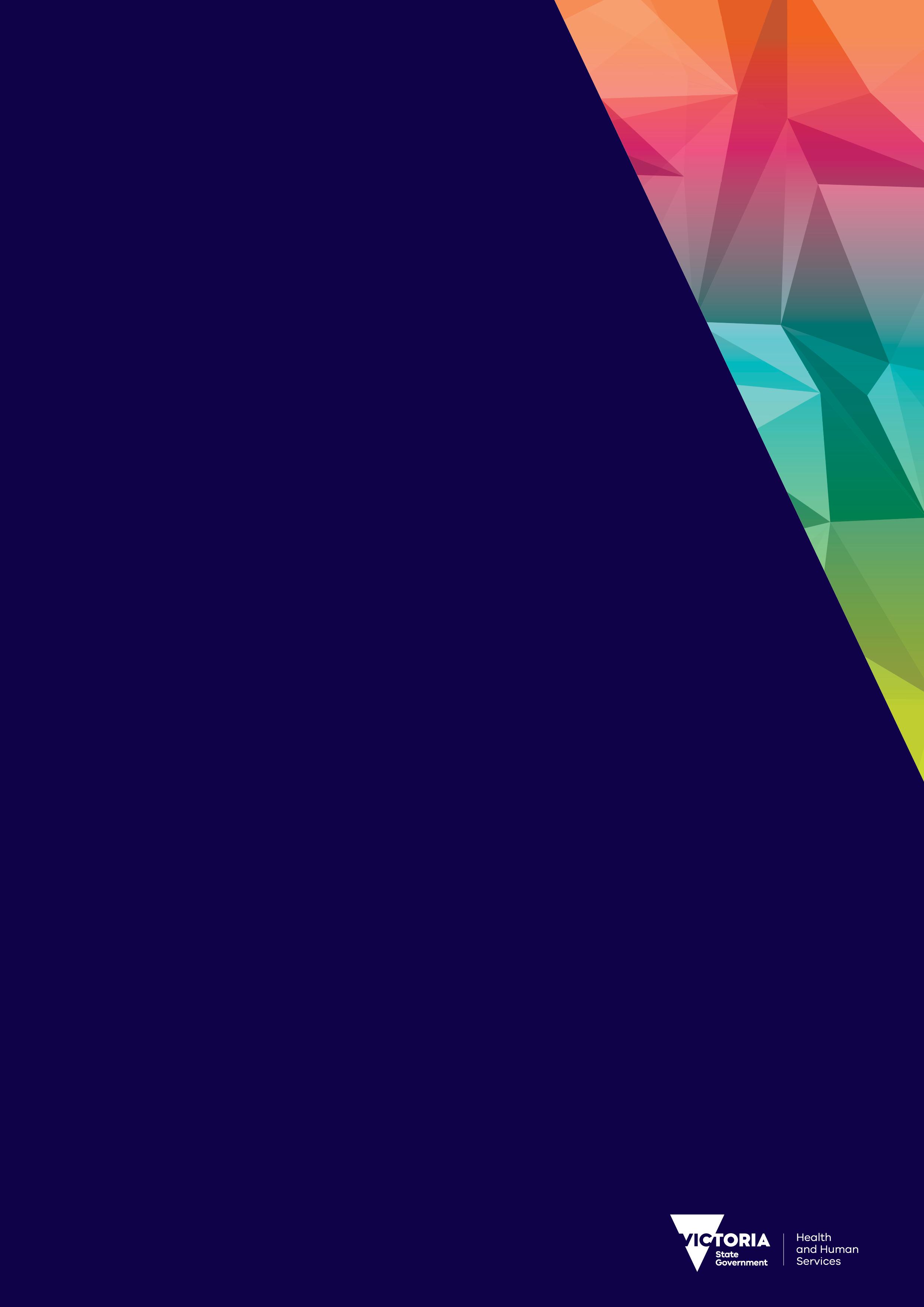 Contents2018 and 2019 in review	4The food business count	4Data sources, specifications and limitations	6Data report 1: Classes 1–3 fixed food premises registration status by municipality in Victoria 2018 and 2019	12Data report 2: Class 1–3 fixed food premises registrations by municipality and class in Victoria in 2018 and 2019	18Data report 3a: Class 2–4 temporary and mobile food premises by municipality, class and premises type, Victoria 2018	22Data report 3b: Class 2–4 temporary and mobile food premises by municipality, class and type, Victoria 2019	30Data report 4: Class 2–3 temporary and mobile registrations by registering council and business type, Victoria 2018 and 2019	38Data report 5:  Food samples submitted by each council under s.32 of the Act, 2018 and 2019	42Data report 6a: Enforcement action by councils for offences in relation to class 1–3 food fixed premises by class, Victoria 2018	43Data report 6b: Enforcement action by councils for offences in relation to class 1–3 food fixed premises by class, Victoria 2019	48Data report 7a: Enforcement action by council by fixed premises type, 2018	53Data report 7b: Enforcement action by council by fixed premises type, Victoria 2019	71Data report 8: Offences under the Act that resulted in a conviction, 2018 and 2019	88Penalties	96Representation on major food safety related committees	98Resources, publications and presentations 2018-2019	1052018 and 2019 in reviewThis report is the Department of Health and Human Services’ annual review of food regulation across Victoria in 2018 and 2019, as required under section 7C of the Victorian Food Act 1984 (the Act). Other than those food businesses regulated under Victoria’s industry-specific Acts – the Meat Industry Act 1993, Seafood Safety Act 2003 and the Dairy Act 2000 – Victorian food business are regulated under the Act and are classified based on the potential hazard posed by their highest-risk food-handling activity. Four classes of premises capture the different food safety requirements; the level of regulation is largely determined by the risk of microbial hazards posed by food handling and the potential impact on people’s health.Class 1 represents the highest-risk food premises, which provide food to vulnerable population groups in facilities such as nursing homes and hospitals. Class 2, encompassing premises such as restaurants and cafes, is the largest class. Under the Act, class 1, 2 and 3 food premises must register annually with their local council. Class 4 represents the lowest-risk premises, such as a newsagency selling pre-packaged confectionery, and are required to notify their local council only when they commence trading for the first time. The food business countThe number of fixed food premises registered in Victoria continues to grow. Though the increase in fixed food businesses registered in Victoria in 2018 (48,596) from 2017 (48,331) was small. The increase from 2018 to 2019 was more substantial when there were 50,154 fixed food business registered. Figure 1 below shows a snapshot of total fixed premises by class for 2018 and 2019, while Data report 2 shows all fixed food businesses by council, class and year. Figure 1: Total fixed food premises by year for 2018 and 2019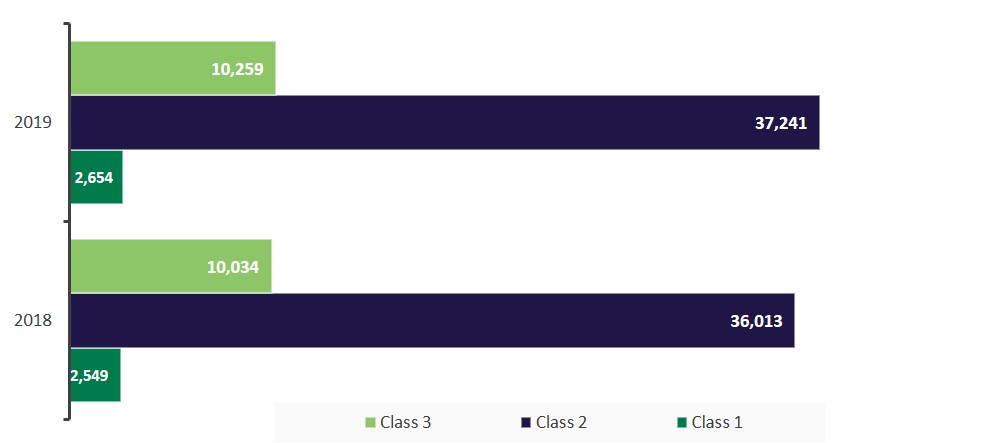 It was a different story with temporary and mobile food premises. Improvements to the database extraction and analysis during 2018 and 2019 removed the likelihood of a registration and/or a premises being counted twice. This problem tended to arise due to a business changing their principal council or from an entry error by a council that was not previously identifiable. The number of class 2-4  temporary and mobile premises (there are no temporary or mobile class 1s) in 2018 was 32,646 (see Data report 3a), but it is believed that the improvements in data extraction dropped the total to 29, 202 (Data report 3b) in 2019. When you consider that the data showed 29,427 total temporary and mobile premises in 2017 (when there were issues with duplicate counting that could not be identified), the numbers in 2019 hold up.The years 2018 and 2019 also saw improvements in how data extraction was used to count the number of registrations for class 2 and 3 mobile food premises (see Data report 4). It is only temporary and mobile food premises that allow one proprietor to have more than one premises per registration. For example, there are proprietors that have one registration with their principal council but operate numerous mobile food premises on the registration. An example would be a food business with a fleet of mobile sandwich/snack vehicles that service industrial estates. There was a drop in the number of mobile and temporary food businesses of 455 registrations in 2019 from 2018. Following analysis of the data, this reduction is attributed not to a decline in overall registrations, but to the department’s ability to now detect and delete data duplication (or multiple) entries pertaining to the same registered business.Figure 2: Fixed, temporary and mobile food business registrations by class in 2018 and 2019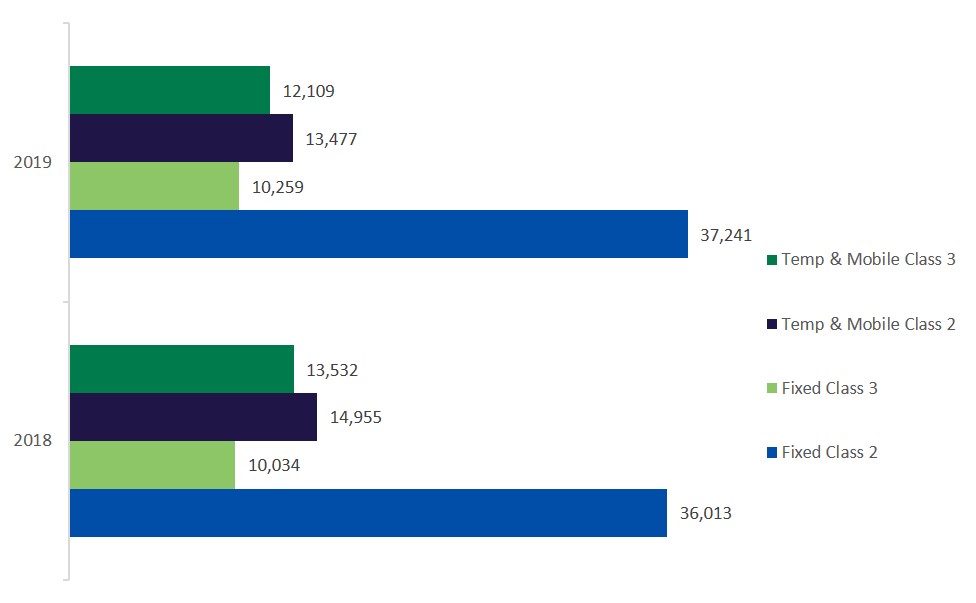 Data sources, specifications and limitationsThe data sources, specifications, limitations and other explanatory notes about the data presented in this report is contained in the following three tables.As data on fixed food premises on the one hand, and temporary and mobile food premises on the other, come from different sources, these are described in the first two tables. The third table outlines common specifications across fixed, temporary and mobile premises.Fixed food premises (class 1–3)Temporary and mobile food premises (class 2–4)All food premises types (fixed, temporary and mobile) – common specificationsData report 1: Classes 1–3 fixed food premises registration status by municipality in Victoria 2018 and 2019This table includes registration types that are counted from across the whole of 2018 and the whole of 2019. The data presented here differs from that in that presented in Data report 2 due to different variables being measured. The status of a premises can change throughout the year. Some registrations may have had conditions imposed on them, been revoked or the premises may have been closed by the proprietor and so the status may have been counted more than once after a change occurred.Class 1-3 fixed food premises registration status by municipality across 2018 and 2019Data report 2: Class 1–3 fixed food premises registrations by municipality and class in Victoria in 2018 and 2019The Act requires class 1, 2 and 3 food premises to register annually with their responsible council. Class 4 food premises must notify the responsible council of the basic details of the food premises on a one-off basis. Class 4 fixed premises, which handle only low-risk foods, are excluded from this table. Please note, data in this table is taken as a ‘point in time’. The data reflects registrations as at 31 December 2018 and 31 December 2019.Class 1–3 fixed food premises registrations by municipality and class in 2018 and 2019Data report 3a: Class 2–4 temporary and mobile food premises by municipality, class and premises type, Victoria 2018Under Victoria’s statewide system for registration/notification of a mobile food premises (such as a food van) or a temporary food premises (such as a market stall), one council is primarily responsible for, and approves the registration of, a business’s food handling operations. This council is known as the principal council or registering council. An individual registration can apply to one or more temporary or mobile food premises. For instance, a registered business may operate several food vans under its registration.The below table reflects the number of registered or notified premises managed per council in 2018. The status of a premises can change throughout the year from registered to unregistered and back again, such as when a premises has been temporarily closed and then reopened by a proprietor. In these circumstances premises may be counted more than once in a period as changes occur to its registered status.‘PrimeSafe notifications’ in this table refers to a licensed meat transport vehicles that sell meat at a market.Class 2–4 temporary and mobile food premises by municipality, class and premises type, 2018Data report 3b: Class 2–4 temporary and mobile food premises by municipality, class and type, Victoria 2019Under Victoria’s statewide system for registration/notification of a mobile food premises (such as a food van) or a temporary food premises (such as a market stall), one council is primarily responsible for, and approves the registration of, a business’s food handling operations. This council is known as the principal council or registering council. An individual registration can apply to one or more temporary or mobile food premises. For instance, a registered business may operate several food vans under its registration.The below table reflects the number of registered or notified premises managed per council in 2019. The status of a premises can change throughout the year from registered to unregistered and back again, such as when a premises has been temporarily closed and then reopened by a proprietor. In these circumstances  premises may be counted more than once in a period as changes occur to its registered status.‘PrimeSafe notifications’ in this table refers to a licensed meat transport vehicles that sell meat at a market.Class 2–4 temporary and mobile food premises by municipality, class and premises type, 2019Data report 4: Class 2–3 temporary and mobile registrations by registering council and business type, Victoria 2018 and 2019Under Victoria’s state-wide system for single registration or notification of a mobile food premises (such as a food van) or a temporary food premises (such as a market stall), one council only is responsible for the registration of a premises. This council is known as the principal or registering council. A registering organisation is categorised as either a business or a community group. The table below reflects the number of registration applications made to council by businesses or community groups in 2018 and 2019.  Class 2–3 temporary and mobile registrations by registering councils and business type, 2018 and 2019Data report 5:  Food samples submitted by each council under s.32 of the Act, 2018 and 2019To ensure a proactive approach to food safety surveillance in Victoria, the minimum number of food samples that must be collected by local councils and analysed in a food laboratory is mandated according to s. 32 of the Act. Depending on risk identified by council officers, food samples may undergo microbiological, chemical, physical, allergen or labelling analysis. Where hazards are identified through sampling, councils act to address or remove the risk. This ensures that the safety of the Victorian food supply is continually monitored, and potential hazards are detected and addressed.In 2018, councils were required to collect a total of 10,045 food samples. In 2019, councils were required to collect a total of 9,989 food samples. These samples were distributed proportionately to individual councils based on the number of food premises registered in each council area. To meet and exceed this requirement, 11,800 food samples submitted by council officers were analysed by food laboratories in 2018 and 11,359 in 2019 and reported to the department.The department is currently making changes to the state-wide database that will allow more in-depth analysis of these surveillance samples in the future. Councils are encouraged to use a risk-based approach to select the most appropriate samples to test. Councils can use this data for additional food safety assessments in businesses within their municipality, and to analyse trends.Data report 6a: Enforcement action by councils for offences in relation to class 1–3 food fixed premises by class, Victoria 2018The following table includes ‘general enforcement actions’, which refer to a range of actions taken by councils for breaches of various sections of the Act. Among these are various directions and orders to comply, premises closures, food seizures, revocation or suspension of registration, legal proceedings for breach of undertakings and increases in food premises audit frequency. The table does not include offences under the Act which resulted in a conviction. Enforcement action by councils for offences in relation to class 1–3 food fixed premises by class and municipality, 2018Data report 6b: Enforcement action by councils for offences in relation to class 1–3 food fixed premises by class, Victoria 2019The following table includes ‘general enforcement actions’, which refer to a range of actions taken by councils for breaches of various sections of the Act. Among these are various directions and orders to comply, premises closures, food seizures, revocation or suspension of registration, legal proceedings for breach of undertakings and increases in food premises audit frequency. The table does not include offences under the Act which resulted in a conviction. Enforcement action by councils for offences in relation to class 1–3 food fixed premises by class and municipality, 2019Data report 7a: Enforcement action by council by fixed premises type, 2018Data reports 7a and 7b tables refer to enforcement action taken by Victorian councils under the Act on class 1-3 fixed premises by type of premises. The details of the relevant sections of the Act appear at the end of data report 7b. Both data reports provide an overview of frequently used council enforcement tools but do not detail every enforcement tool used by councils in 2018 and 2019. For this reason, there are variances between report 7a and 7b. Highlighted below are the different premises types to which frequently used enforcement tools were applied in the 2018 2019 period. Enforcement action by Baw Baw Shire CouncilEnforcement action by Bayside City CouncilEnforcement action by Boroondara City CouncilEnforcement action by Brimbank City CouncilEnforcement action by Campaspe Shire CouncilEnforcement action by Cardinia Shire CouncilEnforcement action by Casey City CouncilEnforcement action by City of BallaratEnforcement action by Darebin City CouncilEnforcement action by Frankston City CouncilEnforcement action by Glen Eira City CouncilEnforcement action by Glenelg Shire CouncilEnforcement action by Golden Plains Shire CouncilEnforcement action by Greater Bendigo City CouncilEnforcement action by Greater Dandenong City CouncilEnforcement action by Hepburn Shire CouncilEnforcement action by Hobson’s Bay City CouncilEnforcement action by Hume City CouncilEnforcement action by Kingston City CouncilEnforcement action by Knox City CouncilEnforcement action by Latrobe City CouncilEnforcement action by Loddon Shire CouncilEnforcement action by Manningham City CouncilEnforcement action by Maribyrnong City CouncilEnforcement action by Maroondah City CouncilEnforcement action by Melbourne City CouncilEnforcement action by Melton City CouncilEnforcement action by Mitchell Shire CouncilEnforcement action by Moira Shire CouncilEnforcement action by Monash City CouncilEnforcement action by Moreland City CouncilEnforcement action by Mornington Peninsula Shire CouncilEnforcement action by Mount Alexander Shire CouncilEnforcement action by Nillumbik Shire CouncilEnforcement action by Port Phillip City CouncilEnforcement action by Pyrenees Shire CouncilEnforcement action by Southern Grampians Shire CouncilEnforcement action by Stonnington City CouncilEnforcement action by Surf Coast ShireEnforcement action by Warrnambool City CouncilEnforcement action by Whitehorse City CouncilEnforcement action by Whittlesea City CouncilEnforcement action by Wyndham City CouncilEnforcement action by Yarra City CouncilEnforcement action by Yarra Ranges Shire CouncilData report 7b: Enforcement action by council by fixed premises type, Victoria 2019Data reports 7a and 7b tables refer to enforcement action taken by Victorian councils under the Act on class 1-3 fixed premises by type of premises. The details of the relevant sections of the Act appear at the end of data report 7b. Both data reports provide an overview of frequently used council enforcement tools but do not detail every enforcement tool used by councils in 2018 and 2019. For this reason, there are variances between report 7a and 7b. Highlighted below are the different premises types to which frequently used enforcement tools were applied in the 2019 registration period.Enforcement action by Banyule City CouncilEnforcement action by Bayside City CouncilEnforcement action by Boroondara City CouncilEnforcement action by Borough of QueenscliffeEnforcement action by Brimbank City CouncilEnforcement action by Cardinia Shire CouncilEnforcement action by City of BallaratEnforcement action by Colac Otway Shire CouncilEnforcement action by Corangamite Shire CouncilEnforcement action by Darebin City CouncilEnforcement action by Frankston City CouncilEnforcement action by Glen Eira City CouncilEnforcement action by Glenelg Shire CouncilEnforcement action by Golden Plains Shire CouncilEnforcement action by Greater Bendigo City CouncilEnforcement action by Greater Dandenong City CouncilEnforcement action by Hobson's Bay City CouncilEnforcement action by Horsham Rural City CouncilEnforcement action by Hume City CouncilEnforcement action by Kingston City CouncilEnforcement action by Knox City CouncilEnforcement action by Latrobe City CouncilEnforcement action by Manningham City CouncilEnforcement action by Maribyrnong City CouncilEnforcement action by Maroondah City CouncilEnforcement action by Melbourne City CouncilEnforcement action by Melton City CouncilEnforcement action by Monash City CouncilEnforcement action by Moonee Valley City CouncilEnforcement action by Moreland City CouncilEnforcement action by Mornington Peninsula Shire CouncilEnforcement action by Mount Alexander Shire CouncilEnforcement action by Nillumbik Shire CouncilEnforcement action by Port Phillip City CouncilEnforcement action by Pyrenees Shire CouncilEnforcement action by Southern Grampians Shire CouncilEnforcement action by Stonnington City CouncilEnforcement action by Surf Coast ShireEnforcement action by Whittlesea City CouncilEnforcement action by Wyndham City CouncilEnforcement action by Yarra City CouncilEnforcement action by Yarra Ranges Shire CouncilNote:Tables 7a and 7b display actions taken by councils under the Act. The column heading definitions are as follows: Under the Act, section 19(2) stipulates that:The relevant authority may by written order direct that, within a specified time, either or both of the following things must be done – (a)	the food premises must be put into a clean and sanitary condition or be altered or improved to the satisfaction of an authorized officer;(b)	specified steps must be taken to ensure that food prepared, sold or otherwise handled at the food premises is safe and suitable.Under the Act, section 19(3) stipulates that, in relation to food premises orders: (3) The relevant authority may in an order made under subsection (2) or in a subsequent written order direct that until the matters referred to in subsection (2) are complied with— (a) the food premises must not be kept or used for the sale, or the handling for sale, of any food; or (b) the food premises must not be kept or used for the preparation of food; or (c) the food premises must not be used for a specified purpose or for the use of any specified equipment or a specified process.Under the Act, section 19W stipulates that, concerning food safety directions:(1) The Secretary or the registration authority may direct the proprietor of a food premises to comply with any requirement under this Part relating to the premises. (2) Without limiting subsection (1), a direction may be given— (a) to comply with any record keeping requirements applying to the premises under section 19CB; (b) to comply with any specified requirement in the food safety program for the premises; (c) to comply with the staff training requirements of a QA food safety program; (d) to have the premises audited in accordance with this Act. (3) The Secretary or the registration authority may direct the proprietor of a food premises— (a) to have staff at the premises undertake training or instruction within a specified time to ensure that the requirements of this Act applying to the premises are met; (b) to have details of any staff training incorporated into the minimum records required to be kept or food safety program of the premises. (4) A direction given under this section must be in writing and must allow the proprietor at least 28 days to comply with the direction. (5) A failure to comply with the direction within the time allowed is a ground for— (a) the refusal of the registration, renewal of registration or transfer of registration of the premises; (b) the revocation or suspension of registration of the premises.Under the Act, section 21 stipulates that: Powers of authorized officers (1) In the execution of this Act an authorized officer with such assistants as he thinks necessary may—(v) seize any article by means of or in relation to which he believes on reasonable grounds that any provision of this Act has been contravened or not complied with and detain or remove to some suitable place any article so seized;(vi) mark, fasten, secure or seal any article or, where it is reasonably necessary to do so, mark, fasten, secure, or seal any door, gate or opening that he believes on reasonable grounds affords access to an article;(vii) seize or take samples of any thing or matter (apart from any article of which a sample may be taken pursuant to subparagraph (iv) or which may be seized pursuant to subparagraph (v) that he believes on reasonable grounds may be used as evidence in a proceeding under this Act and detain or remove to some suitable place any samples so taken or thing or matter so seized.Data report 8: Offences under the Act that resulted in a conviction, 2018 and 2019In 2018, convictions were recorded against 24 parties (companies or individuals) relating to 21 food premises operating in Victoria during this period. The companies or individuals were found guilty of a total of 389 offences under the Act. In most cases, convictions were recorded for multiple offences.In 2019, convictions were recorded against 15 parties (companies or individuals) relating to 14 food premises operating in Victoria during this period. The companies or individuals were found guilty of a total of 79 offences under the Act. In most cases, convictions were recorded for multiple offences.Most of these convictions were for breaches of section 16(1) of the Act, which is a failure to comply with the Code. The vast majority of these were breaches of chapter three of the Code – the food safety standards; specifically, Standard 3.2.2 – Food Safety Practices and General Requirements and Standard 3.2.3 – Food Premises and Equipment. The following table provides a breakdown of the offences where convictions were recorded in 2018 and 2019.In the following table there may be more than one:offence per convicted party per convictionconviction per premises, that is, the proprietor was convicted of offences on more than one separate occasion.There may also be a proprietor with more than one premises.Offences under s.16 – compliance with the Australia New Zealand Food Standards Code, 2018 and 2019Offences under other sections of the ActPenalties  The financial penalties imposed in 2018 comprised fines ranging from $900 to $50,000. The lowest fine was issued to the proprietor of Jellybread in the Maribyrnong City Council area, along with $103.70 costs, for failing to ensure that equipment was in a clean and sanitary state.  The highest fine was issued  to the proprietor of Bottega in the City of Melbourne, with costs totalling $4,205.24, for selling food that was falsely described and likely to cause harm to a consumer.Pontiac Burgers and Wings in the Whitehorse City Council area had the highest number of convictions recorded against it – 54 against both the individual and company running the premises, resulting in a total of 108 convictions. Although the proprietor of Satay Inn Malaysian restaurant in the City of Boroondara was convicted of 98 offences, this resulted in a Community Corrections Order for 12 months including unpaid community work, as well as a $3,000 fine with $1,500 costs. Financial penalties imposed in 2019 comprised fines ranging from $1,250 to $40,000. The lowest fine was issued to the proprietor of Mesnoy Injera Bakery Pty Ltd in the Maribyrnong City Council area, along with $84.40 costs, for failing to ensure that equipment was in a clean and sanitary state.  The highest fine was issued to the proprietor of Pacific BBQ.Convictions under the Act by local council areaRepresentation on major food safety related committeesNational committees 2018 and 2019State committees 2018 and 2019Resources, publications and presentations 2018-2019Resources, publications and presentationsFood Act report 2018 and 2019: The dataTo receive this publication in an accessible format phone <1300364 352>, using the National Relay Service 13 36 77 if required, or email <foodsafety@health.vic.gov.au>Authorised and published by the Victorian Government, 1 Treasury Place, Melbourne.© State of Victoria, Department of Health and Human Services, May 2021.ISBN 978-1-76096-212-8 (pdf/online/MS word)Available at <https://www2.health.vic.gov.au/public-health/food-safety>SpecificationsDescriptionDate range1 January to 31 December 2018 and 1 January to 31 December 2019.Data specificationsDepartment of Health and Human Services’ Food Performance Dataset (as amended from time to time) provides a common set of concepts, data elements and edit/validation rules that define activities carried out under the Food Act 1984 (the Act). The terminology is aligned to the concepts and provisions in the Act. The use of the Food Performance Dataset across all municipalities is intended to promote a consistent approach to administering the Act across the state, as provided in s. 7A of the Act.InclusionsClass 1–3 food premisesRegistrations: A count of all class 1–3 fixed food premises:registered with Victorian councils, as required under the Act, as at 31 December 2018 and 31 December 2019, regardless of the date of initial registration or renewaloperated by businesses, community groups and not-for-profit organisations with a registration status of ‘New’, ‘Pending’, ‘Renewal’, Transfer’ unless otherwise stated.Enforcement actions: A count of actions taken under the Act in relation to food premises to prevent or reduce the possibility of a serious danger to public health or to mitigate the adverse consequences of a serious danger to public health. Enforcement actions comprise: General enforcements: Refer to a range of directions, orders and actions permitted under the Act, such as, a direction to comply with records, training or audit requirements, an order to close a food premises, or seizure of food.Infringement notices: Refer to notices issued by councils for various breaches of the Act or the Code without the need for prosecution. A list of infringement offences is contained in Schedule 1 of the Act.ExclusionsClass 4 fixed food premises: The number of class 4 fixed food premises that actively traded in Victoria in 2018 or 2019 is not known. Due to the lower risk of class 4 premises’ food handling activities, these businesses are only required to notify councils of their basic details – such as business type, the nature of the business, types of food handled and their address and contact details – on a one-off basis. Councils are not required to contact them annually to ascertain whether they are still operating. For these reasons, data on class 4 fixed food premises are excluded from this report.Ceased registration 1 January to 31 December: Data in this report relates to fixed food premises registered with councils as at 31 December 2018 and 31 December 2019. Data excludes food premises that were operating for any period during a calendar year, but which closed before a premises count was taken by council at 31 December of the relevant year.Features and limitations of the dataMissing and incomplete fixed premises data: All councils were able to report against the department’s Food Performance Dataset in relation to fixed food premises operating in their municipalities in 2018 and 2019.Mildura Rural City Council experienced technical issues submitting data for 2018 on fixed premises data for 2018 in relation. Their incomplete data is included and noted in the relevant section of this report.Zero versus missing values: The data system, currently, has no facility for recording missing data – that is, where a ‘0’ shows in a council data report, it may mean either that there was no result for the period, or that there are missing data.Rounding: Tables in this report may not add to 100 per cent due to rounding.SourcesQuarterly council reports: Councils are required to report their activities under the Act to the department on a quarterly basis. These reports contain details relating to the numbers of food premises and any events that occurred at the premises during the quarter, such as an inspection or enforcement action. For a full list of activities that are required to be reported, refer to the Victorian Government Gazette No. S 375 Friday 17 September 2010 which can be found on the Victorian Government Gazette website <http://www.gazette.vic.gov.au/gazette_bin/index.cfm?bct=home>The department’s data repository: In 2017, the Food Safety Unit (the FSU) introduced a new, simplified, centralised Food Act Database.SpecificationsDescriptionDate rangesAs at 31 December 2018 and 31 December 2019, except where noted, the count is cumulative for the period 1 January to 31 December 2018 and the period 1 January to 31 December 2019.Data specificationsThese are outlined in:the department’s Food Performance Dataset, as previously describedthe Streatrader system documentation. When a food premises registration or notification is approved (class 2–3) or accepted (class 4) by a council, the Streatrader system allocates a unique account reference number to each trader.InclusionsClass 2–4 temporary and mobile food premises Registrations and notifications: A count of temporary and mobile premises and water transport vehicles recorded in Streatrader and comprising:class 2–3 premises with a registration status of ‘New’, ‘Renewal’ or ‘Transfer’ as recorded over the periodclass 4 premises with an initial notification recorded and class 3 PrimeSafe premises initial notifications.Unless otherwise stated, the data indicate category type, that is, business or community group/not-for-profit organisation. Note: premises type is ‘temporary’ or ‘mobile’.Class 2–4 registrations/notifications: A count of food premises registrations (class 2–3) or notifications (class 4) under the Act recorded in the Streatrader system as at 31 December 2018 and at 31 December 2019 by the registering business with the principle council. This differs from reports in which ‘premises’ is the denominator; that is, there may be more than one food premises per registration.Class 4 premises: A count of class 4 temporary and mobile food premises that traded in 2018 and 2019. In contrast to class 4 fixed food premises (see earlier explanation) these premises must routinely inform councils of where and when they will be trading (excluding vending machines). They do this by lodging statements of trade (SOT) in the Streatrader system. Because these data are entered directly by traders into a statewide data system, comparisons may be made between councils.Class 4 initial notifications: A count of class 4 premises that notified a council of their food selling activities under the Act for the first time during the period. Community groups: refers to not-for-profit bodies, or persons or unincorporated groups of persons undertaking food handling activities solely for the purposes of raising funds for charitable purposes.Principal (registering) council: The principal council is the council the trader needs to register with in order to sell food in Victoria. This is determined with reference to the following:If a business or community group already has a fixed premises registered with a council, it must register its temporary or mobile premises with the same council. If a business or community group has a place where it routinely prepares or stores food, it is required to register with the council in whose municipality these activities are taking place. If all food handling activities take place at a mobile or temporary premises, the business or community group must register with the council in whose municipality its mobile food premises is garaged, or where the equipment for its temporary food premises is stored. If none of above conditions are applicable, the business or community group must register with the council in whose municipality its main business address is located. The principal council registers a temporary or mobile food business  once on behalf of all state-wide councils. Once registered, the business is  able to trade in any council area across the state, through notifying the relevant council of an intention to trade in its municipality. The registering council is responsible, together with those ‘trading councils’, for monitoring the compliance of the business. The registering and trading councils can take enforcement action when deemed appropriate. LimitationsVending machines are defined as food premises under the Act and are minimally regulated due to the low-risk of foods sold. Only registration/notification data on food vending machines is included in this report.Water transport vehicles: Data on water transport vehicles are generally excluded from this report except for data report 3a and 3b.Features and limitations of the dataMissing and incomplete data – enforcement actions:Data on temporary and mobile food premises operating in all 79 Victorian municipalities were available for inclusion in this report, except for enforcement actions taken by councils for breaches of the Act by these premises. The department is working with councils to ensure that these data can be reported in future.SourceData on temporary and mobile food premises are sourced directly from Streatrader, a customised database and software application developed by the department and used by councils to administer Victoria’s statewide registration/notification scheme for these temporary and mobile food premises. The data in this report draws on information entered into the Streatrader system by food business and community group system users and council officers in Victoria’s 79 municipalities. SpecificationsDescriptionFood premises classifications The Act classifies food premises according to the public health risks involved in their food handling activities. There are four classes:class 1 – high-risk foods for groups most vulnerable to food-related illnessclass 2 – high-risk foods that need correct temperature control at all times to keep them safeclass 3 – unpackaged low-risk foods or pre-packaged high-risk foods, occasional community groups’ ‘cook and serve’ foods class 4 – other low-risk food handling activities, including pre-packaged low-risk food.Class 1, 2 and 3 food premises must register annually, while class 4 premises are required to notify councils on a once-off basis.Areas outside municipalitiesFood premises data relating to Victoria’s six alpine resorts are included in the figures for the municipalities that manage food safety compliance at these resorts, that is:Indigo Shire – Mount Hotham Alpine Resort and Falls Creek Alpine ResortMansfield Shire – Mount Stirling Alpine Resort and Mount Buller Alpine resortBaw Baw Shire – Mount Baw Baw Alpine ResortMurrindindi Shire – Lake Mountain Alpine Resort. Data for French Island is listed in the figures for the Bass Coast Shire. Compliance check outcomesCompliant, major non-compliance and critical non-compliance: The outcome of a compliance check undertaken by an auditor or an EHO is categorised as ‘compliant’, ‘major non-compliance’ or ‘critical non-compliance’.Compliant refers to a premises that is fully compliant or where only minor deficiencies that do not pose a public health risk are identified in relation to compliance with the FSP, the Act or the Code. A number of minor non-compliances, when taken together, may lead to the conclusion that there is a major non-compliance.Major non-compliance refers to (a) a deficiency or breach that does not, in the particular case, pose an immediate, serious threat to public health at the time at which it has been identified, but which may pose such a threat if no remedial action is taken, or (b) any other serious breach of the FSP, the Act and/or the Code.Critical non-compliance refers to a deficiency or breach that poses a serious threat to public health. This includes situations where there is a serious risk of food being sold or prepared that is unsafe to eat.Other data sourcesProgram files, Departmental of Health and Human ServicesDepartment of Health and Human Services’ FSU’s regulatory and incident management program files were the source of data on:laboratory notifications of pathogens under Schedule 5 of the Public Health and Wellbeing Regulations 2009 complaints made to the FSU about food and/or food premisesfood recalls conducted in Australia and Victoria to remove foods that pose a health risk from the distribution chainfood premises closures by councils under s. 19 of the Act which enables councils to temporarily order the closure of a food premises to protect public health until major or ongoing problems relating to adequate hygiene and food handling at the premises are remedied. These data are based on information reported by councils. Food Safety Register of Convictions, Department of Health and Human ServicesThe tables in this report are based on information provided by councils and on related court records that were placed on the Food Safety Register of Convictions. The register includes prosecutions brought by councils for offences under the Act or the Regulations where a conviction was recorded in 2018 and/or 2019. It does not include prosecutions where the outcome:was a finding of guilt but where no conviction was recordedwas a finding of not guilty, or where the charges were withdrawn or struck out.The Act requires councils to provide information about convictions in matters that they have prosecuted or in relation to premises that they have registered or that are in their municipalities. The Act also permits the Secretary of the department to obtain information from other sources for the purpose of ensuring that the information on the register is reliable and verified.Visit the department’s Food Safety Register of Convictions <https://www2.health.vic.gov.au/public-health/food-safety/food-safety-laws-local-government-and-auditors/food-safety-laws-and-regulations/food-safety-register-of-convictions>.Food sampling surveillance dataStatutory food surveillance samples refer to the numbers of samples each council must take from class 13 food premises and submit for analysis each year. These are declared annually by the department and published in the Victorian Government Gazette. Statutory surveillance refers to samples taken by councils for the purposes of routine monitoring and regional and statewide surveillance surveys. Complaint sampling refers to samples taken by councils as part of investigation of complaints about food premises from the public or other food premises operators. Features and limitations of the dataAccuracy and completenessWhile every effort is made to ensure that the data presented in this report are complete and accurate, the report may contain some errors. For example, councils may have under- or over-reported food premises numbers, or incorrectly recorded a food premises as class 1, 2, 3 or 4 at the time when data were collated for this report. Technical data reporting problems, which could not be resolved in time for publication, may also affect the data. RoundingNote that tables in this report may not add to 100 per cent due to rounding.CouncilNew registration 2018Pending registration 2018Registration revoked or suspended 2018Renewal of registration 2018Transfer registration 2018New registration 2019Pending registration 2019Registration revoked or suspended 2019Renewal of registration 2019Transfer registration 2019Alpine Shire Council30020684002142Ararat Rural City Council10012521001380Banyule City Council10007121770068524Bass Coast Shire Council130036504003750Baw Baw Shire Council50042862003387Bayside City Council300648194006409Benalla Rural City00015801001760Boroondara City Council17001,124488001,16128Borough of Queenscliffe000711000682Brimbank City Council17001,0802815001,12215Buloke Shire Council000701000720Campaspe Shire Council1360332714503267Cardinia Shire Council9006031013006079Casey City Council26001,2933630101,32032Central Goldfields Shire Council00011001900782City of Ballarat82120782348920079726Colac Otway Shire Council30028134102833Corangamite Shire Council2500215430002265Darebin City Council32001,174215001,18721East Gippsland Shire Council31046201104690Frankston City Council237303960433904350Gannawarra Shire Council1009740001002Glen Eira City Council80093518221091825Glenelg Shire Council00015913001652Golden Plains Shire Council400137410011622Greater Bendigo City Council136204941447103892Greater Dandenong City Council16001,2853018001,29123Greater Geelong City Council5025801,5581438001,8596Greater Shepparton City Council7457066064280854Hepburn Shire Council24002571015002639Hindmarsh Shire Council00011900001220Hobson's Bay City Council62057484005938Horsham Rural City Council10018333001860Hume City Council6001,2252310001,24925Indigo Shire Council10027922002893Kingston City Council05580178181970706975Knox City Council167608544106709130Latrobe City Council600519123005367Loddon Shire Council40012410001240Macedon Ranges Shire Council1410394115003765Manningham City Council1066801910682062Mansfield Shire Council20017930001733Maribyrnong City Council140082819130084621Maroondah City Council0736093050602486Melbourne City Council57558902,45217539664102,587173Melton City Council680047441880049538Mildura Rural City Council1100900005200Mitchell Shire Council20027413002790Moira Shire Council40024815002490Monash City Council042908051056707559Moonee Valley City Council6008190120078011Moorabool Shire Council61019705201973Moreland City Council671601,0834056501,07244Mornington Peninsula Shire Council49001,1884775001,17340Mount Alexander Shire Council10012715001200Moyne Shire Council7400117210400925Murrindindi Shire Council40015712001801Nillumbik Shire Council73330101213202010Northern Grampians Shire Council01016910101644Port Phillip City Council15001,0894128001,09423Pyrenees Shire Council000944000881South Gippsland Shire Council05034900603750Southern Grampians Shire Council10017454001783Stonnington City Council25001,2202422201,18430Strathbogie Shire Council00010610001162Surf Coast Shire110035869003725Swan Hill Rural City Council1900210022002102Towong Shire Council200640000701Wangaratta Rural City Council00025021002182Warrnambool City Council40030718003202Wellington Shire Council3600404222004051West Wimmera Shire Council200692400671Whitehorse City Council6001,053285001,08621Whittlesea City Council111108824010201,07422Wodonga City Council30026114002650Wyndham City Council1007108413910657093928Yarra City Council80001,268154001,2651Yarra Ranges Shire Council10001,1292514001,12223Yarriambiack Shire Council200900100890 Total1,7564,956039,4279841,5284,644041,662868CouncilClass 12018Class 22018Class 32018Class 12019Class 22019Class 32019Alpine Shire Council816746816351Ararat Rural City Council1099241010030Banyule City Council4952717650530165Bass Coast Shire Council13323511332643Baw Baw Shire Council16364691727868Bayside City Council5352011052512101Benalla Rural City59432710532Boroondara City Council9293519591959202Borough of Queenscliffe1611215912Brimbank City Council6981826270838258Buloke Shire Council6432264224Campaspe Shire Council16270851526584Cardinia Shire Council3840319242419183Casey City Council114890373119942368Central Goldfields Shire Council8861689319City of Ballarat6465818561676191Colac Otway Shire Council922561923456Corangamite Shire Council10182761018986Darebin City Council6597228767922250East Gippsland Shire Council2532911325328119Frankston City Council6854017367552156Gannawarra Shire Council4673446732Glen Eira City Council6872120166740192Glenelg Shire Council814029914630Golden Plains Shire Council311232410830Greater Bendigo City Council5068616549675184Greater Dandenong City Council6985841972855418Greater Geelong City Council1001,6583181051,676308Greater Shepparton City Council3535411335348124Hepburn Shire Council718371717278Hindmarsh Shire Council6883369130Hobson's Bay City Council3647211738500125Horsham Rural City Council814044813946Hume City Council6690529578937298Indigo Shire Council819092919695Kingston City Council61701232781,155501Knox City Council7267227976689272Latrobe City Council3740210737413107Loddon Shire Council3943539331Macedon Ranges Shire Council1628813917300133Manningham City Council5750315861511143Mansfield Shire Council313257312652Maribyrnong City Council3268216832704168Maroondah City Council6354723064574233Melbourne City Council683,244416683,252417Melton City Council4537710249406110Mildura Rural City Council091124363133Mitchell Shire Council16214481622349Moira Shire Council15207431521044Monash City Council8787334692934326Moonee Valley City Council4679215546672100Moorabool Shire Council11139621015447Moreland City Council7194629567943280Mornington Peninsula Shire Council6889922871926240Mount Alexander Shire Council515257515862Moyne Shire Council311955312361Murrindindi Shire Council112540513948Nillumbik Shire Council22225962422794Northern Grampians Shire Council712934712533Port Phillip City Council37991150361,011141Pyrenees Shire Council2742426423South Gippsland Shire Council924377925293Southern Grampians Shire Council614043614340Stonnington City Council501,084161481,075148Strathbogie Shire Council5822159424Surf Coast Shire 16292791629387Swan Hill Rural City Council12149631215165Towong Shire Council3462234525Wangaratta Rural City Council13172801215661Warrnambool City Council17255461726852Wellington Shire Council13292911328772West Wimmera Shire Council2561525318Whitehorse City Council7283121774865204Whittlesea City Council6773323575827239Wodonga City Council20198662119868Wyndham City Council8373322989787254Yarra City Council471,146201451,123188Yarra Ranges Shire Council5586728654874272Yarriambiack Shire Council4781247313Grand total2,54936,01310,0342,65437,24110,259CouncilMobile premises 
class 2 – 2018 Mobile  premises class 3 – 2018 Mobile premises
class 4 – 2018 PrimeSafe premises class 3 – 2018 Temporary premises class 2 – 2018 Temporary premises class 3 – 2018 Temporary premises
class 4 – 2018 Vending machines 
class 2 – 2018 Vending machines 
class 3 – 2018 Vending machines 
class 4 – 2018 Water transport class 3 – 2018 TotalAlpine Shire Council151412708390 000194Ararat Rural City Council1230033310000483Banyule City Council281900159131890014431Bass Coast Shire Council2124008768240000224Baw Baw Shire Council4741111116135350006392Bayside City Council311200182159700000454Benalla Rural City1412105166140002160Boroondara City Council151200327331710000756Borough of Queenscliffe61007151000030Brimbank City Council1044030149111780000485Buloke Shire Council660019202000053Campaspe Shire Council36340250553200016225Cardinia Shire Council53417411016810200013498Casey City Council158105002851831310400866Central Goldfields Shire Council6110236232000383City of Ballarat574331150115770023451Colac Otway Shire Council131907107114330000293Corangamite Shire Council2316006874180004203Darebin City Council1078500231198610000682East Gippsland Shire Council5036010117100400059367Frankston City Council41510087116107010620510Gannawarra Shire Council11502415540002120Glen Eira City Council454200180142470100457Glenelg Shire Council2741026969150203228Golden Plains Shire Council2619206166130007194Greater Bendigo City Council6585101181527300034528Greater Dandenong City Council553200225185460002545Greater Geelong City Council75742285135310000404Greater Shepparton City Council532821118105610003371Hepburn Shire Council15140589139110000273Hindmarsh Shire Council7102513550000101Hobson's Bay City Council38381010898410000324Horsham Rural City Council16900392011000297Hume City Council20068023072417400011903Indigo Shire Council411302197179230002457Kingston City Council734400193294970032706Knox City Council39129001111228901200502Latrobe City Council311615147150760010427Loddon Shire Council700042208000481Macedon Ranges Shire Council262610108112260007306Manningham City Council291800163138220000370Mansfield Shire Council191100586720007164Maribyrnong City Council4670013475500700319Maroondah City Council28200083150650010347Melbourne City Council14681111,0021,10713801022,479Melton City Council725510143137610000469Mildura Rural City Council1139900220233500001716Mitchell Shire Council341901159893200012256Moira Shire Council41401112572600011252Monash City Council3545202422081250001658Moonee Valley City Council3619021731476501500457Moorabool Shire Council482300828490004250Moreland City Council8725213772671300000889Mornington Peninsula Shire Council826906212282960022751Mount Alexander Shire Council2621107998220003250Moyne Shire Council1618119179100202220Murrindindi Shire Council382303125133900011342Nillumbik Shire Council14160077101700002280Northern Grampians Shire Council63017754100003154Port Phillip City Council872710371328690010884Pyrenees Shire Council141001554270004133South Gippsland Shire Council221907135145330106368Southern Grampians Shire Council212321184145110000387Stonnington City Council19701221161180000427Strathbogie Shire Council15604515250001134Surf Coast Shire 492901496166170006377Swan Hill Rural City Council2320015568200005192Towong Shire Council1960029339000096Wangaratta Rural City Council5530148898340100311Warrnambool City Council42341013799460005364Wellington Shire Council504223184167480000496West Wimmera Shire Council15100037236000091Whitehorse City Council171520172128580700399Whittlesea City Council774235215226920002662Wodonga City Council573713160130600011450Wyndham City Council1486210347314990201974Yarra City Council662912258217410000614Yarra Ranges Shire Council1246137333426112600181,090Yarriambiack Shire Council10500494420000110Grand total3,5392,3995214211,41611,1333,52661611925332,646CouncilMobile premises 
class 2 – 2019Mobile premises
class 3 – 2019 Mobile premises
class 4 – 2019 PrimeSafe premises class 3 – 2019 Temporary premises class 2 – 2019 Temporary premises class 3 – 2019 Temporary  premises class 4 – 2019 Vending machines 
class 2 – 2019Vending machines 
class 3 – 2019 Vending machines 
class 4 – 2019Water transport class 3 – 2019 TotalAlpine Shire Council13120 16484120000186Ararat Rural City Council1330033396000599Banyule City Council301520148146640004409Bass Coast Shire Council23200010385210000252Baw Baw Shire Council39370794129390005350Bayside City Council2914001291163900003,127Benalla Rural City111100425000003117Boroondara City Council171100303317680000716Borough of Queenscliffe50006133000027Brimbank City Council1002920143107450000426Buloke Shire Council861022203000060Campaspe Shire Council31321250523100016215Cardinia Shire Council6238041141696600011464Casey City Council159101232681851150300836Central Goldfields Shire Council780238239000390City of Ballarat574501153123690003451Colac Otway Shire Council16200698105270000272Corangamite Shire Council1913005563150003168Darebin City Council1168100223193630000676East Gippsland Shire Council3730013114100290009332Frankston City Council4449007610166010600442Gannawarra Shire Council11500415360003119Glen Eira City Council392900150116310000365Glenelg Shire Council16340 25057120201174Golden Plains Shire Council251700555750007166Greater Bendigo City Council5664201011487200025468Greater Dandenong City Council543200223170280022511Greater Geelong City Council81703291124360010408Greater Shepparton City Council4630019696390003311Hepburn Shire Council15141577106170001236Hindmarsh Shire Council420142321000082Hobson's Bay City Council3638009293440000303Horsham Rural City Council15800301415000284Hume City Council1755742256223800009806Indigo Shire Council341302182172290002434Kingston City Council7236111622701250012670Knox City Council461190010510410101000485Latrobe City Council401216142128490000378Loddon Shire Council7010433012000396Macedon Ranges Shire Council282600112120350007328Manningham City Council251400138133250000335Mansfield Shire Council201200596340009167Maribyrnong City Council4030011774340610275Maroondah City Council29170068128570000299Melbourne City Council133760176778913405201,907Melton City Council714600132134640012450Mildura Rural City Council11310420206216370001679Mitchell Shire Council281401045802700012216Moira Shire Council3743199571900011231Monash City Council3846102182161110011632Moonee Valley City Council3518521631494701501435Moorabool Shire Council4524007366170003228Moreland City Council862322344237880000782Mornington Peninsula Shire Council7763161722501030004676Mount Alexander Shire Council201600658970003200Moyne Shire Council1714019081100202217Murrindindi Shire Council3723111111281100011323Nillumbik Shire Council1618007098540401261Northern Grampians Shire Council63016848110012140Port Phillip City Council682100324259400000712Pyrenees Shire Council12701383740004103South Gippsland Shire Council251606143145120017355Southern Grampians Shire Council19200014912530000316Stonnington City Council20601186122140000349Strathbogie Shire Council131103475680001139Surf Coast Shire 39250878150160005321Swan Hill Rural City Council1920045769320005206Towong Shire Council1551029305000388Wangaratta Rural City Council3722044976340100223Warrnambool City Council39320012078350005309Wellington Shire Council523705188176350001494West Wimmera Shire Council17100035196000087Whitehorse City Council91200135106650110329Whittlesea City Council743805228221890002657Wodonga City Council583602141103370001378Wyndham City Council1464230283249710001795Yarra City Council642602238181510000562Yarra Ranges Shire Council11453072673408360112883Yarriambiack Shire Council12500503520000104Total3,3612,1634013410,1169,9463,02961551323929,202MunicipalityBusiness 2018Community group2018Total 2018Business 2019Community group 2019Total 2019 Alpine Shire Council181432201333Ararat Rural City Council51612820Banyule City Council35751103368101Bass Coast Shire Council302757192342Baw Baw Shire Council374481354075Bayside City Council4267109203858Benalla Rural City715226511Boroondara City Council59751345464118Borough of Queenscliffe437325Brimbank City Council47601077639115Buloke Shire Council3368715Campaspe Shire Council162945272552Cardinia Shire Council50801306165126Casey City Council107116223105109214Central Goldfields Shire Council5496814City of Ballarat355893386098Colac Otway Shire Council213455172340Corangamite Shire Council81826121022Darebin City Council64451095551106East Gippsland Shire Council314576253863Frankston City Council38841224267109Gannawarra Shire Council65114711Glen Eira City Council383573393170Glenelg Shire Council221133141226Golden Plains Shire Council16132912618Greater Bendigo City Council35661015661117Greater Dandenong City Council7942121473178Greater Geelong City Council6529946142103Greater Shepparton City Council326193244771Hepburn Shire Council201636191231Hindmarsh Shire Council5131852025Hobson's Bay City Council353065313768Horsham Rural City Council88167916Hume City Council93611546867135Indigo Shire Council322254331952Kingston City Council759617170111181Knox City Council42831255492146Latrobe City Council4475119295685Loddon Shire Council2810111324Macedon Ranges Shire Council223557264975Manningham City Council341852313263Mansfield Shire Council9918111021Maribyrnong City Council364379263561Maroondah City Council315081404787Melbourne City Council4893252134658404Melton City Council4943926242104Mildura Rural City Council333972283058Mitchell Shire Council253560282250Moira Shire Council152338161834Monash City Council6911318289104193Moonee Valley City Council434285453984Moorabool Shire Council291241221436Moreland City Council1047517910971180Mornington Peninsula Shire Council69891587492166Mount Alexander Shire Council202242121426Moyne Shire Council151328151530Murrindindi Shire Council161632151732Nillumbik Shire Council225779315081Northern Grampians Shire Council101323151126Port Phillip City Council122521749532127Pyrenees Shire Council149238715South Gippsland Shire Council341549251035Southern Grampians Shire Council1414284812Stonnington City Council482573511970Strathbogie Shire Council510159817Surf Coast Shire 251439241539Swan Hill Rural City Council192241133245Towong Shire Council10122212719Wangaratta Rural City Council203757232548Warrnambool City Council234366134053Wellington Shire Council254469293766West Wimmera Shire Council4141891019Whitehorse City Council3156873964103Whittlesea City Council93681619584179Wodonga City Council2978107383472Wyndham City Council988618410460164Yarra City Council825013210053153Yarra Ranges Shire Council92791715964123Yarriambiack Shire Council67135611Total3,2453,0856,3303,0542,8215,875CouncilGeneral enforcements
Class 1Infringement notices
Class 1General enforcements
Class 2Infringement notices
Class 2General enforcements Class 3Infringement notices
Class 3TotalAlpine Shire Council0000000Ararat Rural City Council0000000Banyule City Council0000000Bass Coast Shire Council0000000Baw Baw Shire Council0003003Bayside City Council0026190045Benalla Rural City0000000Boroondara City Council003712040Borough of Queenscliffe0000000Brimbank City Council008111020Buloke Shire Council0000000Campaspe Shire Council0010001Cardinia Shire Council008100220Casey City Council000120113Central Goldfields Shire Council0000000City of Ballarat0090009Colac Otway Shire Council0000000Corangamite Shire Council0000000Darebin City Council0080008East Gippsland Shire Council0000000Frankston City Council305745069Gannawarra Shire Council0000000Glen Eira City Council0015006Glenelg Shire Council0060006Golden Plains Shire Council0040004Greater Bendigo City Council0090009Greater Dandenong City Council4028125655Greater Geelong City Council0000000Greater Shepparton City Council0000000Hepburn Shire Council0004015Hindmarsh Shire Council0000000Hobson's Bay City Council00730010Horsham Rural City Council0000000Hume City Council0000101Indigo Shire Council0000000Kingston City Council10206090216Knox City Council001701018Latrobe City Council0030104Loddon Shire Council0010001Macedon Ranges Shire Council0000000Manningham City Council1112382458Mansfield Shire Council0000000Maribyrnong City Council732461194616437Maroondah City Council0061108Melbourne City Council107107079Melton City Council0040004Mildura Rural City Council0000000Mitchell Shire Council013140119Moira Shire Council0023005Monash City Council111502019Moonee Valley City Council0000000Moorabool Shire Council0000000Moreland City Council0010001Mornington Peninsula Shire Council312301028Mount Alexander Shire Council0040004Moyne Shire Council0000000Murrindindi Shire Council0000000Nillumbik Shire Council0010001Northern Grampians Shire Council0000000Port Phillip City Council005450059Pyrenees Shire Council0052007South Gippsland Shire Council0000000Southern Grampians Shire Council0050005Stonnington City Council003190040Strathbogie Shire Council0000000Surf Coast Shire 001430017Swan Hill Rural City Council0000000Towong Shire Council0000000Wangaratta Rural City Council0000000Warrnambool City Council0010001Wellington Shire Council0000000West Wimmera Shire Council0000000Whitehorse City Council012164133Whittlesea City Council0021003Wodonga City Council0000000Wyndham City Council002728037Yarra City Council00921012Yarra Ranges Shire Council0010001Yarriambiack Shire Council0000000Grand total21899428997321,441CouncilGeneral enforcements
Class 1Infringement notices
Class 1General enforcements
Class 2Infringement notices
Class 2General enforcements Class 3Infringement notices
Class 3TotalAlpine Shire Council0000000Ararat Rural City Council0000000Banyule City Council0020002Bass Coast Shire Council0000000Baw Baw Shire Council0001001Bayside City Council001370020Benalla Rural City0000000Boroondara City Council003992252Borough of Queenscliffe0020204Brimbank City Council044231739Buloke Shire Council0000000Campaspe Shire Council0000000Cardinia Shire Council0142018Casey City Council0002002Central Goldfields Shire Council0000000City of Ballarat001701018Colac Otway Shire Council0020002Corangamite Shire Council0020002Darebin City Council0031015East Gippsland Shire Council0000000Frankston City Council0055110167Gannawarra Shire Council0001001Glen Eira City Council0023005Glenelg Shire Council0030003Golden Plains Shire Council0031015Greater Bendigo City Council0030205Greater Dandenong City Council30421411272Greater Geelong City Council0000000Greater Shepparton City Council0000000Hepburn Shire Council0000000Hindmarsh Shire Council0000000Hobson's Bay City Council0030003Horsham Rural City Council0030003Hume City Council0000101Indigo Shire Council0000000Kingston City Council30162070172Knox City Council2113101128Latrobe City Council0010001Loddon Shire Council0000000Macedon Ranges Shire Council0000000Manningham City Council0023153344Mansfield Shire Council0000000Maribyrnong City Council6021659214306Maroondah City Council0050106Melbourne City Council003905044Melton City Council1030004Mildura Rural City Council0000000Mitchell Shire Council00080210Moira Shire Council0000000Monash City Council0014103229Moonee Valley City Council0050016Moorabool Shire Council0000000Moreland City Council0020002Mornington Peninsula Shire Council001300013Mount Alexander Shire Council0020002Moyne Shire Council0000000Murrindindi Shire Council0000000Nillumbik Shire Council0010001Northern Grampians Shire Council0000000Port Phillip City Council003210033Pyrenees Shire Council0023005South Gippsland Shire Council0000000Southern Grampians Shire Council1020003Stonnington City Council101520018Strathbogie Shire Council0000000Surf Coast Shire 1131006Swan Hill Rural City Council0000000Towong Shire Council0000000Wangaratta Rural City Council0000000Warrnambool City Council0000000Wellington Shire Council0000000West Wimmera Shire Council0000000Whitehorse City Council00651214Whittlesea City Council00524011Wodonga City Council0000000Wyndham City Council103023036Yarra City Council001240016Yarra Ranges Shire Council001400014Yarriambiack Shire Council0000000Grand total19782218779301,144Premises type Penalty Infringement NoticeS.19(2) orderS.19(3) closure orderS.19A – food vending machines and other equipmentS.19B - unclean food handlersS.19W – directions powers concerning food safetySeizureTotalCafé / restaurant10000001Takeaway food / chain food / kiosk20000002Total30000003Premises type Penalty Infringement NoticeS.19(2) orderS.19(3) closure orderS.19A – food vending machines and other equipmentS.19B - unclean food handlersS.19W – directions powers concerning food safetySeizureTotalBakery retailer10000001Café / restaurant13151003032Delicatessen01000001Takeaway food / chain food / kiosk550001011 Total19211004045Premises type Penalty Infringement NoticeS.19(2) orderS.19(3) closure orderS.19A – food vending machines and other equipmentS.19B - unclean food handlersS.19W – directions powers concerning food safetySeizureTotalBakery retailer02000024Café / restaurant190000919Coffee and dessert outlet01000001Convenience stores00000011Supermarket00000011Takeaway food / chain food / kiosk070000714 Total11900002040Premises type Penalty Infringement NoticeS.19(2) orderS.19(3) closure orderS.19A – food vending machines and other equipmentS.19B - unclean food handlersS.19W – directions powers concerning food safetySeizureTotalBakery retailer01000001Café / restaurant21000306Convenience stores01000001Green grocery01000001Supermarket21000003Takeaway food / chain food / kiosk11000002 Total560003014Premises type Penalty Infringement NoticeS.19(2) orderS.19(3) closure orderS.19A – food vending machines and other equipmentS.19B - unclean food handlersS.19W – directions powers concerning food safetySeizureTotalTakeaway food / chain food / kiosk01000001 Total01000001Premises type Penalty Infringement NoticeS.19(2) orderS.19(3) closure orderS.19A – food vending machines and other equipmentS.19B - unclean food handlersS.19W – directions powers concerning food safetySeizureTotalBakery retailer02000002Café / restaurant01000001Takeaway food / chain food / kiosk05000005 Total08000008Premises type Penalty Infringement NoticeS.19(2) orderS.19(3) closure orderS.19A – food vending machines and other equipmentS.19B - unclean food handlersS.19W – directions powers concerning food safetySeizureTotalCafé / restaurant10000001Total10000001Premises type Penalty Infringement NoticeS.19(2) orderS.19(3) closure orderS.19A – food vending machines and other equipmentS.19B - unclean food handlersS.19W – directions powers concerning food safetySeizureTotalBakery retailer02000002Café / restaurant07000007Total09000009Premises type Penalty Infringement NoticeS.19(2) orderS.19(3) closure orderS.19A – food vending machines and other equipmentS.19B - unclean food handlersS.19W – directions powers concerning food safetySeizureTotalCafé / restaurant03100004Delicatessen00000011Low-risk packaged food retailer00000011Takeaway food / chain food / kiosk02100003Total05200029Premises type Penalty Infringement NoticeS.19(2) orderS.19(3) closure orderS.19A – food vending machines and other equipmentS.19B - unclean food handlersS.19W – directions powers concerning food safetySeizureTotalAged care facility02000103Bakery retailer03000205Café / restaurant1120009022Club02000103Coffee and dessert outlet01000102Convenience stores02000002Green grocery01000102Manufacturer – low-risk food01000001Manufacturer – potentially hazardous food02000103Takeaway food / chain food / kiosk21100010023Warehouse / distributors/ wholesalers01000102Total 33800027068Premises type Penalty Infringement NoticeS.19(2) orderS.19(3) closure orderS.19A – food vending machines and other equipmentS.19B - unclean food handlersS.19W – directions powers concerning food safetySeizureTotalBakery retailer20000002Café / restaurant20100003Total 40100005Premises type Penalty Infringement NoticeS.19(2) orderS.19(3) closure orderS.19A – food vending machines and other equipmentS.19B - unclean food handlersS.19W – directions powers concerning food safetySeizureTotalCafé / restaurant03100206Total 03100206Premises type Penalty Infringement NoticeS.19(2) orderS.19(3) closure orderS.19A – food vending machines and other equipmentS.19B - unclean food handlersS.19W – directions powers concerning food safetySeizureTotalBakery retailer01000001Takeaway food / chain food / kiosk03000003Total04000004Premises type Penalty Infringement NoticeS.19(2) orderS.19(3) closure orderS.19A – food vending machines and other equipmentS.19B - unclean food handlersS.19W – directions powers concerning food safetySeizureTotalCafé / restaurant02000002Manufacturer – potentially hazardous food01100103Takeaway food / chain food / kiosk03000104Total06100209Premises type Penalty Infringement NoticeS.19(2) orderS.19(3) closure orderS.19A – food vending machines and other equipmentS.19B - unclean food handlersS.19W – directions powers concerning food safetySeizureTotalAged care facility02000002Café / restaurant470000112Childcare01000102Manufacturer – low-risk foods21000014Manufacturer – potentially hazardous foods532000212Supermarket01000012Takeaway foods / chain food / kiosk290000213Warehouse / distributors / wholesalers40100026Total 16243001953Premises type Penalty Infringement NoticeS.19(2) orderS.19(3) closure orderS.19A – food vending machines and other equipmentS.19B - unclean food handlersS.19W – directions powers concerning food safetySeizureTotalTakeaway foods / chain food / kiosk10000001Total10000001Premises type Penalty Infringement NoticeS.19(2) orderS.19(3) closure orderS.19A – food vending machines and other equipmentS.19B - unclean food handlersS.19W – directions powers concerning food safetySeizureTotalCafé / restaurant25200009Total25200009Premises type Penalty Infringement NoticeS.19(2) orderS.19(3) closure orderS.19A – food vending machines and other equipmentS.19B - unclean food handlersS.19W – directions powers concerning food safetySeizureTotalCanteen / camps01000001Total01000001Premises type Penalty Infringement NoticeS.19(2) orderS.19(3) closure orderS.19A – food vending machines and other equipmentS.19B - unclean food handlersS.19W – directions powers concerning food safetySeizureTotalAged care facility01000001Bakery retailer01401110026Bar / pub01010002Café / restaurant03102320056Catering02010003Club03010004Delicatessen00100001Green grocery01000001Low-risk packaged food retailer01010002Manufacturer – potentially hazardous food0110510017Residential care01001002Supermarket02010003Takeaway foods / chain food / kiosk05223920095Warehouse / distributors / wholesalers03011005 Total0123384800218Premises type Penalty Infringement NoticeS.19(2) orderS.19(3) closure orderS.19A – food vending machines and other equipmentS.19B - unclean food handlersS.19W – directions powers concerning food safetySeizureTotalBakery retailer03001004Café / restaurant07000209Canteen / camps01000001Takeaway food / chain food / kiosk04000004 Total0150012018Premises type Penalty Infringement NoticeS.19(2) orderS.19(3) closure orderS.19A – food vending machines and other equipmentS.19B - unclean food handlersS.19W – directions powers concerning food safetySeizureTotalCafé / restaurant02000002Convenience stores00000011Takeaway foods / chain food / kiosk01000001Total03000014Premises type Penalty Infringement NoticeS.19(2) orderS.19(3) closure orderS.19A – food vending machines and other equipmentS.19B - unclean food handlersS.19W – directions powers concerning food safetySeizureTotalCafé / restaurant01000001 Total01000001Premises type Penalty Infringement NoticeS.19(2) orderS.19(3) closure orderS.19A – food vending machines and other equipmentS.19B - unclean food handlersS.19W – directions powers concerning food safetySeizureTotalBakery retailer20000002Café / restaurant2180001030Canteen / camps10000001Childcare01000001Coffee and dessert outlet30000003Convenience stores01000001Green grocery21000003Supermarket10000001Takeaway food / chain food / kiosk53000008Total35140001050Premises type Penalty Infringement NoticeS.19(2) orderS.19(3) closure orderS.19A – food vending machines and other equipmentS.19B - unclean food handlersS.19W – directions powers concerning food safetySeizureTotalAged care facility03000003Bakery retailer9180001331Bar / pub781000001Café / restaurant012620084218Canteen / camps13000004Catering21000003Childcare33000006Club03000104Coffee and dessert outlet13000004Convenience stores11220000942Delicatessen02000002Green grocery02000002Hospital01000001Manufacturer – low-risk food32000005Manufacturer – potentially hazardous food01000001Supermarket490004017Takeaway food / chain food / kiosk24550006186Warehouse / distributors / wholesalers15000006 Total1372602002017436Premises type Penalty Infringement NoticeS.19(2) orderS.19(3) closure orderS.19A – food vending machines and other equipmentS.19B - unclean food handlersS.19W – directions powers concerning food safetySeizureTotalCafé / restaurant13000004Green grocery01000001Takeaway food / chain food / kiosk03000003Total07000008Premises type Penalty Infringement NoticeS.19(2) orderS.19(3) closure orderS.19A – food vending machines and other equipmentS.19B - unclean food handlersS.19W – directions powers concerning food safetySeizureTotalBakery retailer01000001Bar / pub01000001Café / restaurant0540000761Childcare01000001Coffee and dessert outlet02000013Convenience stores04000004Delicatessen01000001Green grocery00000011Manufacturer - potentially hazardous food01000001Takeaway food / chain food / kiosk05000005Total0700000979Premises type Penalty Infringement NoticeS.19(2) orderS.19(3) closure orderS.19A – food vending machines and other equipmentS.19B - unclean food handlersS.19W – directions powers concerning food safetySeizureTotalCafé / restaurant01100002Takeaway food / chain food / kiosk01100002Total02200004Premises type Penalty Infringement NoticeS.19(2) orderS.19(3) closure orderS.19A – food vending machines and other equipmentS.19B - unclean food handlersS.19W – directions powers concerning food safetySeizureTotalManufacturer – potentially hazardous food11000002Takeaway food / chain food / kiosk12000003Total23000005Premises type Penalty Infringement NoticeNotice s. 19 (2) orderS. 19 (3) closure orderS. 19 A – food vending machines and other equipmentS. 19 B - unclean food handlersS. 19 W – directions powers concerning food safetySeizureTotalBakery retailer10000001Café / restaurant11000013Total21000014Premises type Penalty Infringement NoticeNotice s. 19 (2) orderS. 19 (3) closure orderS. 19 A – food vending machines and other equipmentS. 19 B - unclean food handlersS. 19 W – directions powers concerning food safetySeizureTotalBakery retailer01000012Café / restaurant05100129Childcare11000002Green grocery01000012Manufacturer – potentially hazardous food00010001Takeaway food / chain food / kiosk01100013Total192101519Premises type Penalty Infringement NoticeNotice s. 19 (2) orderS. 19 (3) closure orderS. 19 A – food vending machines and other equipmentS. 19 B - unclean food handlersS. 19 W – directions powers concerning food safetySeizureTotalTakeaway food / chain food / kiosk00100001Total00100001Premises type Penalty Infringement NoticeNotice s. 19 (2) orderS. 19 (3) closure orderS. 19 A – food vending machines and other equipmentS. 19 B - unclean food handlersS. 19 W – directions powers concerning food safetySeizureTotalAged care facility01000002Bakery retailer04000004Café / restaurant0110000011Childcare02000002Convenience stores01000001Delicatessen01000001Supermarket01000001Takeaway food / chain food / kiosk06000006Total0270000028Premises type Penalty Infringement NoticeNotice s. 19 (2) orderS. 19 (3) closure orderS. 19 A – food vending machines and other equipmentS. 19 B - unclean food handlersS. 19 W – directions powers concerning food safetySeizureTotalBakery retailer01000001Café / restaurant01000001Takeaway food / chain food / kiosk02000002 Total04000004Premises type Penalty Infringement NoticeNotice s. 19 (2) orderS. 19 (3) closure orderS. 19 A – food vending machines and other equipmentS. 19 B - unclean food handlersS. 19 W – directions powers concerning food safetySeizureTotalTakeaway food / chain food / kiosk01000001Total01000001Premises type Penalty Infringement NoticeNotice s. 19 (2) orderS. 19 (3) closure orderS. 19 A – food vending machines and other equipmentS. 19 B - unclean food handlersS. 19 W – directions powers concerning food safetySeizureTotalBakery retailer14000005Café / restaurant3330000036Coffee and dessert outlet02000002Manufacturer – potentially hazardous food03000003Takeaway food / chain food / kiosk1120000013 Total5540000059Premises type Penalty Infringement NoticeNotice s. 19 (2) orderS. 19 (3) closure orderS. 19 A – food vending machines and other equipmentS. 19 B - unclean food handlersS. 19 W – directions powers concerning food safetySeizureTotalBakery retailer02000204Café / restaurant00000101Total02000305Premises type Penalty Infringement NoticeNotice s. 19 (2) orderS. 19 (3) closure orderS. 19 A – food vending machines and other equipmentS. 19 B - unclean food handlersS. 19 W – directions powers concerning food safetySeizureTotalCafé / restaurant02000204Takeaway food / chain food / kiosk01000001Total03000205Premises type Penalty Infringement NoticeNotice s. 19 (2) orderS. 19 (3) closure orderS. 19 A – food vending machines and other equipmentS. 19 B - unclean food handlersS. 19 W – directions powers concerning food safetySeizureTotalBakery retailer02000002Café / restaurant7220000029Delicatessen01000001Takeaway food / chain food / kiosk26000008Total9310000040Premises type Penalty Infringement NoticeNotice s. 19 (2) orderS. 19 (3) closure orderS. 19 A – food vending machines and other equipmentS. 19 B - unclean food handlersS. 19 W – directions powers concerning food safetySeizureTotalCafé / restaurant351004114Club01000001Reception centre00000022Total361004317Premises type Penalty Infringement NoticeNotice s. 19 (2) orderS. 19 (3) closure orderS. 19 A – food vending machines and other equipmentS. 19 B - unclean food handlersS. 19 W – directions powers concerning food safetySeizureTotalBakery retailer01000001Total01000001Premises type Penalty Infringement NoticeNotice s. 19 (2) orderS. 19 (3) closure orderS. 19 A – food vending machines and other equipmentS. 19 B - unclean food handlersS. 19 W – directions powers concerning food safetySeizureTotalAged care facility10000001Bakery retailer01000001Café / restaurant14100208Coffee and dessert outlet01000001Convenience stores01000012Manufacturer – potentially hazardous food01000001Supermarket00000011Takeaway food / chain food / kiosk571001216Warehouse / distributors / wholesalers10000012Total8152003533Premises type Penalty Infringement NoticeNotice s. 19 (2) orderS. 19 (3) closure orderS. 19 A – food vending machines and other equipmentS. 19 B - unclean food handlersS. 19 W – directions powers concerning food safetySeizureTotalBakery retailer01000001Supermarket00000011Takeaway food / chain food / kiosk10000001Total11000013Premises type Penalty Infringement NoticeNotice s. 19 (2) orderS. 19 (3) closure orderS. 19 A – food vending machines and other equipmentS. 19 B - unclean food handlersS. 19 W – directions powers concerning food safetySeizureTotalCafé / restaurant270001818Convenience stores00000088Supermarket00000011Takeaway food / chain food / kiosk020000810Total2900012537Premises type Penalty Infringement NoticeNotice s. 19 (2) orderS. 19 (3) closure orderS. 19 A – food vending machines and other equipmentS. 19 B - unclean food handlersS. 19 W – directions powers concerning food safetySeizureTotalBar / Pub01000001Café / restaurant16000108Takeaway food / chain food / kiosk02000002Total190001011Premises type Penalty Infringement NoticeNotice s. 19 (2) orderS. 19 (3) closure orderS. 19 A – food vending machines and other equipmentS. 19 B - unclean food handlersS. 19 W – directions powers concerning food safetySeizureTotalCafé / restaurant01000001Total01000001Premises type Penalty Infringement NoticeNotice s. 19 (2) orderS. 19 (3) closure orderS. 19 A – food vending machines and other equipmentS. 19 B - unclean food handlersS. 19 W – directions powers concerning food safetySeizureTotalBakery retailer00000011Takeaway food / chain food / kiosk00000011Total 00000022Premises type Penalty Infringement NoticeNotice s. 19 (2) orderS. 19 (3) closure orderS. 19 A – food vending machines and other equipmentS. 19 B - unclean food handlersS. 19 W – directions powers concerning food safetySeizureTotalCafé / restaurant900002112Takeaway food / chain food / kiosk10000001Total1000002113Premises type Penalty Infringement NoticeNotice s. 19 (2) orderS. 19 (3) closure orderS. 19 A – food vending machines and other equipmentS. 19 B - unclean food handlersS. 19 W – directions powers concerning food safetySeizureTotalBakery retailer10000102Café / restaurant1300001923Canteen / camps20000002Convenience store10000012Takeaway food / chain food / kiosk800000311Total25000021340Premises type Penalty Infringement NoticeNotice s. 19 (2) orderS. 19 (3) closure orderS. 19 A – food vending machines and other equipmentS. 19 B - unclean food handlersS. 19 W – directions powers concerning food safetySeizureTotalCafé / restaurant10000102Coffee and dessert outlet10000102Total20000204Premises type Penalty Infringement NoticeNotice s. 19 (2) orderS. 19 (3) closure orderS. 19 A – food vending machines and other equipmentS. 19 B - unclean food handlersS. 19 W – directions powers concerning food safetySeizureTotalCafé / restaurant10000001Convenience stores00000101Manufacturer - potentially hazardous food10000102Supermarket10000001 Total30000205Premises type Penalty Infringement NoticeNotice s. 19 (2) orderS. 19 (3) closure orderS. 19 A – food vending machines and other equipmentS. 19 B - unclean food handlersS. 19 W – directions powers concerning food safetySeizureTotalCafé / restaurant30000003Takeaway food / chain food / kiosk10000001Total40000004Premises type Penalty Infringement NoticeNotice s. 19 (2) orderS. 19 (3) closure orderS. 19 A – food vending machines and other equipmentS. 19 B - unclean food handlersS. 19 W – directions powers concerning food safetySeizureTotalBakery retailer10000001Café / restaurant1100000011Manufacturer - potentially hazardous food10000001Takeaway food / chain food / kiosk50000005 Total1800000018Premises type Penalty Infringement NoticeNotice s. 19 (2) orderS. 19 (3) closure orderS. 19 A – food vending machines and other equipmentS. 19 B - unclean food handlersS. 19 W – directions powers concerning food safetySeizureTotalCafé / restaurant10000001Takeaway food / chain food / kiosk10000001 Total20000002Premises type Penalty Infringement NoticeNotice s. 19 (2) orderS. 19 (3) closure orderS. 19 A – food vending machines and other equipmentS. 19 B - unclean food handlersS. 19 W – directions powers concerning food safetySeizureTotalCafé / restaurant10000001Takeaway food / chain food / kiosk10000001 Total20000002Premises type Penalty Infringement NoticeNotice s. 19 (2) orderS. 19 (3) closure orderS. 19 A – food vending machines and other equipmentS. 19 B - unclean food handlersS. 19 W – directions powers concerning food safetySeizureTotalCafé / restaurant20000002Takeaway food / chain food / kiosk10000001 Total30000003Premises type Penalty Infringement NoticeNotice s. 19 (2) orderS. 19 (3) closure orderS. 19 A – food vending machines and other equipmentS. 19 B - unclean food handlersS. 19 W – directions powers concerning food safetySeizureTotalBakery retailer40100409Café / restaurant910007017Coffee and dessert outlet10000102Convenience store60000208Green grocery10000102Manufacturer – low-risk food10000102Manufacturer - potentially hazardous food10000001Takeaway food / chain food / kiosk1600009025Total39110025066Premises type Penalty Infringement NoticeNotice s. 19 (2) orderS. 19 (3) closure orderS. 19 A – food vending machines and other equipmentS. 19 B - unclean food handlersS. 19 W – directions powers concerning food safetySeizureTotalBakery retailer20000002Total20000002Premises type Penalty Infringement NoticeNotice s. 19 (2) orderS. 19 (3) closure orderS. 19 A – food vending machines and other equipmentS. 19 B - unclean food handlersS. 19 W – directions powers concerning food safetySeizureTotalCafé / restaurant10100103Total10100103Premises type Penalty Infringement NoticeNotice s. 19 (2) orderS. 19 (3) closure orderS. 19 A – food vending machines and other equipmentS. 19 B - unclean food handlersS. 19 W – directions powers concerning food safetySeizureTotalCafé / restaurant10000001Takeaway food / chain food / kiosk20000002Total30000003Premises type Penalty Infringement NoticeNotice s. 19 (2) orderS. 19 (3) closure orderS. 19 A – food vending machines and other equipmentS. 19 B - unclean food handlersS. 19 W – directions powers concerning food safetySeizureTotalCafé / restaurant20000103Manufacturer – low-risk food10000102Total30000205Premises type Penalty Infringement NoticeNotice s. 19 (2) orderS. 19 (3) closure orderS. 19 A – food vending machines and other equipmentS. 19 B - unclean food handlersS. 19 W – directions powers concerning food safetySeizureTotalBakery retailer20000002Café / restaurant900003214Convenience store00000066Delivered meal organisation00100113Green grocery00000044Home-based retailer10000001Manufacturer – low-risk food20000002Manufacturer - potentially hazardous food30000003Supermarket00100113Takeaway food / chain food / kiosk1200005219Total290200101657Premises type Penalty Infringement NoticeNotice s. 19 (2) orderS. 19 (3) closure orderS. 19 A – food vending machines and other equipmentS. 19 B - unclean food handlersS. 19 W – directions powers concerning food safetySeizureTotalBakery retailer10000001Café / restaurant20000002Total30000003Premises type Penalty Infringement NoticeNotice s. 19 (2) orderS. 19 (3) closure orderS. 19 A – food vending machines and other equipmentS. 19 B - unclean food handlersS. 19 W – directions powers concerning food safetySeizureTotalCafé / restaurant10000102Takeaway food / chain food / kiosk10000001Total20000103Premises type Penalty Infringement NoticeNotice s. 19 (2) orderS. 19 (3) closure orderS. 19 A – food vending machines and other equipmentS. 19 B - unclean food handlersS. 19 W – directions powers concerning food safetySeizureTotalBakery retailer00000011Total00000011Premises type Penalty Infringement NoticeNotice s. 19 (2) orderS. 19 (3) closure orderS. 19 A – food vending machines and other equipmentS. 19 B - unclean food handlersS. 19 W – directions powers concerning food safetySeizureTotalBakery retailer900900018Café / restaurant30012600057Canteen / camp10010002Catering40020006Childcare10010002Club10010002Convenience stores10010002Delicatessen10010002Green grocery10000001Juice bar10000001Manufacturer – potentially hazardous food30030006Residential care10000001Supermarket20020004Takeaway food / chain food / kiosk32003100063Warehouse / distributors / wholesalers30020005Total910180000172Premises type Penalty Infringement NoticeNotice s. 19 (2) orderS. 19 (3) closure orderS. 19 A – food vending machines and other equipmentS. 19 B - unclean food handlersS. 19 W – directions powers concerning food safetySeizureTotalAged care facility10000001Café / restaurant60000006Childcare10000001Club10000001Green grocery10000001Supermarket10000001Takeaway food / chain food / kiosk50000005Total1600000016Premises type Penalty Infringement NoticeNotice s. 19 (2) orderS. 19 (3) closure orderS. 19 A – food vending machines and other equipmentS. 19 B - unclean food handlersS. 19 W – directions powers concerning food safetySeizureTotalDelicatessen00000011Total00000011Premises type Penalty Infringement NoticeNotice s. 19 (2) orderS. 19 (3) closure orderS. 19 A – food vending machines and other equipmentS. 19 B - unclean food handlersS. 19 W – directions powers concerning food safetySeizureTotalBakery retailer10000001Café / restaurant1202004018Green grocery30000003Home-based retailer20000204Total1802006026Premises type Penalty Infringement NoticeNotice s. 19 (2) orderS. 19 (3) closure orderS. 19 A – food vending machines and other equipmentS. 19 B - unclean food handlersS. 19 W – directions powers concerning food safetySeizureTotalAged care facility10000001Bakery retailer1400000216Bar / pub20000002Café / restaurant103010004108Canteen / camp20000002Catering20000002Childcare40000105Club80000008Coffee and dessert outlet00000011Convenience stores700000512Manufacturer – potentially hazardous food30000003Nuts / herbs / spices10000001Reception centre20000002Supermarket800000311Takeaway food / chain food / kiosk6101000466Warehouse  distributors / wholesalers20000013Total2200200120243Premises type Penalty Infringement NoticeNotice s. 19 (2) orderS. 19 (3) closure orderS. 19 A – food vending machines and other equipmentS. 19 B - unclean food handlersS. 19 W – directions powers concerning food safetySeizureTotalBakery retailer10000102Café / restaurant10000001Nuts / herbs / spices00000011Takeaway food / chain food / kiosk20000002 Total40000116Premises type Penalty Infringement NoticeNotice s. 19 (2) orderS. 19 (3) closure orderS. 19 A – food vending machines and other equipmentS. 19 B - unclean food handlersS. 19 W – directions powers concerning food safetySeizureTotalCafé / restaurant2200000527Canteen / camp10000001Coffee and dessert outlet10000001Convenience store00000033Green grocery10000012Takeaway food / chain food / kiosk800000210Total33000001144Premises type Penalty Infringement NoticeNotice s. 19 (2) orderS. 19 (3) closure orderS. 19 A – food vending machines and other equipmentS. 19 B - unclean food handlersS. 19 W – directions powers concerning food safetySeizureTotalChildcare10000001Manufacturer - potentially hazardous food10000001Takeaway food / chain food / kiosk00200002 Total20200004Premises type Penalty Infringement NoticeNotice s. 19 (2) orderS. 19 (3) closure orderS. 19 A – food vending machines and other equipmentS. 19 B - unclean food handlersS. 19 W – directions powers concerning food safetySeizureTotalCafé / restaurant20001014Canteen / camp10000001Convenience store00000011Manufacturer – potentially hazardous food10000001Supermarket00000011Takeaway food / chain food / kiosk20101138Warehouse / distributors / wholesalers10000001Total701021617Premises type Penalty Infringement NoticeNotice s. 19 (2) orderS. 19 (3) closure orderS. 19 A – food vending machines and other equipmentS. 19 B - unclean food handlersS. 19 W – directions powers concerning food safetySeizureTotalCafé / restaurant30000003Supermarket10000001Takeaway food / chain food / kiosk10000001Total50000005Premises type Penalty Infringement NoticeNotice s. 19 (2) orderS. 19 (3) closure orderS. 19 A – food vending machines and other equipmentS. 19 B - unclean food handlersS. 19 W – directions powers concerning food safetySeizureTotalCafé / restaurant10100002Total10100002Premises type Penalty Infringement NoticeNotice s. 19 (2) orderS. 19 (3) closure orderS. 19 A – food vending machines and other equipmentS. 19 B - unclean food handlersS. 19 W – directions powers concerning food safetySeizureTotalCafé / restaurant40100005Club10000001Delicatessen20000002Supermarket10000001Takeaway food / chain food / kiosk40000004Total1201000013Premises type Penalty Infringement NoticeNotice s. 19 (2) orderS. 19 (3) closure orderS. 19 A – food vending machines and other equipmentS. 19 B - unclean food handlersS. 19 W – directions powers concerning food safetySeizureTotalTakeaway food / chain food / kiosk20000002Total20000002Premises type Penalty Infringement NoticeNotice s. 19 (2) orderS. 19 (3) closure orderS. 19 A – food vending machines and other equipmentS. 19 B - unclean food handlersS. 19 W – directions powers concerning food safetySeizureTotalCafé / restaurant10000001Total10000001Premises type Penalty Infringement NoticeNotice s. 19 (2) orderS. 19 (3) closure orderS. 19 A – food vending machines and other equipmentS. 19 B - unclean food handlersS. 19 W – directions powers concerning food safetySeizureTotalBakery retailer20000002Café / restaurant1500000015Catering10000001Manufacturer - Potentially hazards food20000002Takeaway food / chain food / kiosk1200000012Total3200000032Premises type Penalty Infringement NoticeNotice s. 19 (2) orderS. 19 (3) closure orderS. 19 A – food vending machines and other equipmentS. 19 B - unclean food handlersS. 19 W – directions powers concerning food safetySeizureTotalTakeaway food / chain food / kiosk10000102Total10000102Premises type Penalty Infringement NoticeNotice s. 19 (2) orderS. 19 (3) closure orderS. 19 A – food vending machines and other equipmentS. 19 B - unclean food handlersS. 19 W – directions powers concerning food safetySeizureTotalCafé / restaurant10000001Hospital10000001Takeaway food / chain food / kiosk00000101 Total20000103Premises type Penalty Infringement NoticeNotice s. 19 (2) orderS. 19 (3) closure orderS. 19 A – food vending machines and other equipmentS. 19 B - unclean food handlersS. 19 W – directions powers concerning food safetySeizureTotalCafé / restaurant1000000010Childcare10000001Takeaway food / chain food / kiosk50000005 Total1600000016Premises type Penalty Infringement NoticeNotice s. 19 (2) orderS. 19 (3) closure orderS. 19 A – food vending machines and other equipmentS. 19 B - unclean food handlersS. 19 W – directions powers concerning food safetySeizureTotalBakery retailer00000101Café / restaurant10000012Convenience stores00000011Takeaway food / chain food / kiosk20000013 Total30000137Premises type Penalty Infringement NoticeNotice s. 19 (2) orderS. 19 (3) closure orderS. 19 A – food vending machines and other equipmentS. 19 B - unclean food handlersS. 19 W – directions powers concerning food safetySeizureTotalBakery retailer10000001Café / restaurant10000001Club10000001Supermarket30000003Warehouse / distributors / wholesalers30000003 Total90000009Premises type Penalty Infringement NoticeNotice s. 19 (2) orderS. 19 (3) closure orderS. 19 A – food vending machines and other equipmentS. 19 B - unclean food handlersS. 19 W – directions powers concerning food safetySeizureTotalBakery retailer10000001Café / restaurant1400002723Canteen / camps00000011Childcare00000011Convenience stores20000002Supermarket10000012Takeaway food / chain food / kiosk20000013Warehouse / distributors / wholesalers10000001Total21000021134Premises type Penalty Infringement NoticeNotice s. 19 (2) orderS. 19 (3) closure orderS. 19 A – food vending machines and other equipmentS. 19 B - unclean food handlersS. 19 W – directions powers concerning food safetySeizureTotalBakery retailer20000002Café / restaurant80000109Takeaway food / chain food / kiosk10000001 Total1100001012Premises type Penalty Infringement NoticeNotice s. 19 (2) orderS. 19 (3) closure orderS. 19 A – food vending machines and other equipmentS. 19 B - unclean food handlersS. 19 W – directions powers concerning food safetySeizureTotalBakery retailer20000002Café / restaurant50000005Takeaway food / chain food / kiosk70000007 Total1400000014Type of offenceType of offenceNo. of offences2018No. of offences 2019Standard 3.2.1, clause 3(c) – food safety programs - requirementsFail to set out a food safety program in a written document and retain that document at the food premisesStandard 3.2.1, clause 3(c) – food safety programs - requirementsFail to set out a food safety program in a written document and retain that document at the food premises01Standard 3.2.2, clause 3(1)(a) and (b) – food handling – skills and knowledgeFail to ensure persons undertaking or supervising food handling operations have skills in food safety and food hygiene matters and have knowledge of food safety and food hygiene matters.Standard 3.2.2, clause 3(1)(a) and (b) – food handling – skills and knowledgeFail to ensure persons undertaking or supervising food handling operations have skills in food safety and food hygiene matters and have knowledge of food safety and food hygiene matters.50Standard 3.2.2, clause 3(1)(a) – food handling – skills and knowledgeFail to ensure persons undertaking or supervising food handling operations have skills in, food safety and food hygiene matters.Standard 3.2.2, clause 3(1)(a) – food handling – skills and knowledgeFail to ensure persons undertaking or supervising food handling operations have skills in, food safety and food hygiene matters.111Standard 3.2.2, clause 3(1)(b) – food handling – skills and knowledge Fail to ensure persons undertaking or supervising food handling operations have knowledge of food safety and food hygiene matters.Standard 3.2.2, clause 3(1)(b) – food handling – skills and knowledge Fail to ensure persons undertaking or supervising food handling operations have knowledge of food safety and food hygiene matters.71Standard 3.2.2, clause 5(1) – food handling controlsFail to take all practicable measures to ensure the food business only accepts food that is protected from the likelihood of contaminationStandard 3.2.2, clause 5(1) – food handling controlsFail to take all practicable measures to ensure the food business only accepts food that is protected from the likelihood of contamination01Standard 3.2.2, clause 6(1)(a) and (b) – food storageFail to store food in such a way that it is protected from the likelihood of contamination; and the environmental conditions under which it is stored will not adversely affect the safety and suitability of the food.Standard 3.2.2, clause 6(1)(a) and (b) – food storageFail to store food in such a way that it is protected from the likelihood of contamination; and the environmental conditions under which it is stored will not adversely affect the safety and suitability of the food.21Standard 3.2.2, clause 6(1)(a) and (b) – food storageFail to store food in such a way that it is protected from the likelihood of contamination; and the environmental conditions under which it is stored will not adversely affect the safety and suitability of the food.Standard 3.2.2, clause 6(1)(a) and (b) – food storageFail to store food in such a way that it is protected from the likelihood of contamination; and the environmental conditions under which it is stored will not adversely affect the safety and suitability of the food.21Standard 3.2.2, clause 6(1)(a) – food storage Fail to store food in such a way that it is protected from the likelihood of contamination.Standard 3.2.2, clause 6(1)(a) – food storage Fail to store food in such a way that it is protected from the likelihood of contamination.217Standard 3.2.2, clause 6(1)(b) – food storage Fail to store food in such a way that the environmental conditions under which it is stored will not adversely affect the safety and suitability of the food.Standard 3.2.2, clause 6(1)(b) – food storage Fail to store food in such a way that the environmental conditions under which it is stored will not adversely affect the safety and suitability of the food.60Standard 3.2.2, clause 6(2)(a) – food storageWhen storing potentially hazardous food, fail to store it under temperature control.Standard 3.2.2, clause 6(2)(a) – food storageWhen storing potentially hazardous food, fail to store it under temperature control.112Standard 3.2.2, clause 6(2)(a) and (b) – food storageFail, when storing potentially hazardous food to store it under temperature control; and if it is food that is intended to be stored frozen, ensure the food remains frozen during storage.Standard 3.2.2, clause 6(2)(a) and (b) – food storageFail, when storing potentially hazardous food to store it under temperature control; and if it is food that is intended to be stored frozen, ensure the food remains frozen during storage.02Standard 3.2.2, clause 6(2)(b) – food storageWhen storing potentially hazardous food, did fail to ensure the food remains frozen during storage, if it is food that is intended to be stored frozen.Standard 3.2.2, clause 6(2)(b) – food storageWhen storing potentially hazardous food, did fail to ensure the food remains frozen during storage, if it is food that is intended to be stored frozen.21Standard 3.2.2, clause 7(1)(a) – food processingFail to take all practicable measures to process only safe and suitable food.Standard 3.2.2, clause 7(1)(a) – food processingFail to take all practicable measures to process only safe and suitable food.21Standard 3.2.2, clause 7(1)(a) and (b)(i) – food processingFail to take all practicable measures to process only safe and suitable food; and where a process step is needed to reduce to safe levels any pathogens that may be present in the food, fail to use a process step that is reasonably known to achieve the microbiological safety of the foodStandard 3.2.2, clause 7(1)(a) and (b)(i) – food processingFail to take all practicable measures to process only safe and suitable food; and where a process step is needed to reduce to safe levels any pathogens that may be present in the food, fail to use a process step that is reasonably known to achieve the microbiological safety of the food01Standard 3.2.2, clause 7(1)(b)(i) – food processingFail, when processing food, to take all necessary steps to prevent the likelihood of food being contaminated.Standard 3.2.2, clause 7(1)(b)(i) – food processingFail, when processing food, to take all necessary steps to prevent the likelihood of food being contaminated.50Standard 3.2.2, clause 7(1)(b)(i) and (ii) – food processingFail, when processing food, to take all necessary steps to prevent the likelihood of food being contaminated; and where a process step is needed to reduce to safe levels any pathogens that may be present in the food – fail to use a process step that is reasonably known to achieve the microbiological safety of the food.Standard 3.2.2, clause 7(1)(b)(i) and (ii) – food processingFail, when processing food, to take all necessary steps to prevent the likelihood of food being contaminated; and where a process step is needed to reduce to safe levels any pathogens that may be present in the food – fail to use a process step that is reasonably known to achieve the microbiological safety of the food.21Standard 3.2.2, clause 7(2) – food processingFail, when processing potentially hazardous food that is not undergoing a pathogen control step, to ensure that the time the food remains at temperatures that permit the growth of infectious or toxigenic micro-organisms in the food is minimisedStandard 3.2.2, clause 7(2) – food processingFail, when processing potentially hazardous food that is not undergoing a pathogen control step, to ensure that the time the food remains at temperatures that permit the growth of infectious or toxigenic micro-organisms in the food is minimised01Standard 3.2.2, clause 7(3) – food processingFail, when cooling cooked potentially hazardous food, to cool the food within two hours from 60 degrees C to 21 degrees C; and within a further four hours from 21 degrees C to 5 degrees C.Standard 3.2.2, clause 7(3) – food processingFail, when cooling cooked potentially hazardous food, to cool the food within two hours from 60 degrees C to 21 degrees C; and within a further four hours from 21 degrees C to 5 degrees C.10Standard 3.2.2, clause 11(1)(a) and (3) – food disposalFail to ensure that food for disposal is held and kept separate until it is destroyed or otherwise used or disposed of so that it cannot be used for human consumption, and did fail to clearly identify any food that is held and kept separate in accordance with subclause (1) as returned food, recalled food, or food that is or may not be safe or suitable, as the case may beStandard 3.2.2, clause 11(1)(a) and (3) – food disposalFail to ensure that food for disposal is held and kept separate until it is destroyed or otherwise used or disposed of so that it cannot be used for human consumption, and did fail to clearly identify any food that is held and kept separate in accordance with subclause (1) as returned food, recalled food, or food that is or may not be safe or suitable, as the case may be01Standard 3.2.2, clause 15(1)(a) – hygiene of food handlersFail, when engaging in any food handling operation, to take all practicable measures to ensure his or her body, anything from his or her body, and anything he or she is wearing does not contaminate food or surfaces likely to come into contact with food. Standard 3.2.2, clause 15(1)(a) – hygiene of food handlersFail, when engaging in any food handling operation, to take all practicable measures to ensure his or her body, anything from his or her body, and anything he or she is wearing does not contaminate food or surfaces likely to come into contact with food. 10Standard 3.2.2, clause 15(3) – hygiene of food handlersFail, when engaging in a food handling operation that involves unprotected food or surfaces likely to come into contact with food, to wash his or her hands before commencing or rec-commencing handling food; immediately after smoking, coughing, sneezing, using a handkerchief or disposable tissue, eating, drinking or using tobacco or similar substances; and after touching his or her hair, scalp or a body opening.Standard 3.2.2, clause 15(3) – hygiene of food handlersFail, when engaging in a food handling operation that involves unprotected food or surfaces likely to come into contact with food, to wash his or her hands before commencing or rec-commencing handling food; immediately after smoking, coughing, sneezing, using a handkerchief or disposable tissue, eating, drinking or using tobacco or similar substances; and after touching his or her hair, scalp or a body opening.10Standard 3.2.2, clause 15(4) – hygiene of food handlersFail, whenever washing his or her hands, to use the hand washing facilities provided whenever washing his or her hands; thoroughly clean his or her hands using soap or other effective means, and warm running water; and thoroughly dry his or her hands on a single use towel or in another way that is not likely to transfer pathogenic microorganisms to the hands. Standard 3.2.2, clause 15(4) – hygiene of food handlersFail, whenever washing his or her hands, to use the hand washing facilities provided whenever washing his or her hands; thoroughly clean his or her hands using soap or other effective means, and warm running water; and thoroughly dry his or her hands on a single use towel or in another way that is not likely to transfer pathogenic microorganisms to the hands. 40Standard 3.2.2, clause 17(1) – hand washing facilitiesFail to maintain easily accessible hand washing facilities; fail to maintain at or near each hand wash facility, a supply of warm running water and soap or other items that may be used to thoroughly clean hands; fail to ensure hand washing facilities are only used for the washing of hands, arms and face; fail to provide at or near each hand wash facility, single use towels or other means of effectively drying hands that are not likely to transfer pathogenic microorganisms to the hands; and a container for used towels if needed.Standard 3.2.2, clause 17(1) – hand washing facilitiesFail to maintain easily accessible hand washing facilities; fail to maintain at or near each hand wash facility, a supply of warm running water and soap or other items that may be used to thoroughly clean hands; fail to ensure hand washing facilities are only used for the washing of hands, arms and face; fail to provide at or near each hand wash facility, single use towels or other means of effectively drying hands that are not likely to transfer pathogenic microorganisms to the hands; and a container for used towels if needed.21Standard 3.2.2, clause 17(1)(a) – hand washing facilitiesFail to maintain easily accessible hand washing facilities.Standard 3.2.2, clause 17(1)(a) – hand washing facilitiesFail to maintain easily accessible hand washing facilities.101Standard 3.2.2, clause 17(1)(b)(i) – hand washing facilitiesFail to maintain, at or near each hand washing facility, a supply of warm running water.Standard 3.2.2, clause 17(1)(b)(i) – hand washing facilitiesFail to maintain, at or near each hand washing facility, a supply of warm running water.41Standard 3.2.2, clause 17(1)(b)(ii) – hand washing facilitiesFail to maintain at or near each hand wash facility, a supply of soap.Standard 3.2.2, clause 17(1)(b)(ii) – hand washing facilitiesFail to maintain at or near each hand wash facility, a supply of soap.41Standard 3.2.2, clause 17(1)(b)(i), (ii) and (iii) – hand washing facilitiesFail to maintain at or near each hand wash facility, a supply of warm running water and soap or other items that may be used to thoroughly clean handsStandard 3.2.2, clause 17(1)(b)(i), (ii) and (iii) – hand washing facilitiesFail to maintain at or near each hand wash facility, a supply of warm running water and soap or other items that may be used to thoroughly clean hands01Standard 3.2.2, clause 17(1)(c) – hand washing facilitiesFail to ensure hand washing facilities are only used for the washing of hands, arms and face.Standard 3.2.2, clause 17(1)(c) – hand washing facilitiesFail to ensure hand washing facilities are only used for the washing of hands, arms and face.41Standard 3.2.2, clause 17(1)(d)(i) – hand washing facilitiesFail to provide at or near each hand wash facility, single use towels or other means of effectively drying hands that are not likely to transfer pathogenic microorganisms to the hands.Standard 3.2.2, clause 17(1)(d)(i) – hand washing facilitiesFail to provide at or near each hand wash facility, single use towels or other means of effectively drying hands that are not likely to transfer pathogenic microorganisms to the hands.30Standard 3.2.2, clause 19(1)(a)(b)(c)(d)(e) and (f) – cleanlinessFail to maintain the food premises to a standard of cleanliness where there is no accumulation of garbage, except in garbage containers; recycled matter, except in containers; food waste; dirt; grease; or other visible matter.Standard 3.2.2, clause 19(1)(a)(b)(c)(d)(e) and (f) – cleanlinessFail to maintain the food premises to a standard of cleanliness where there is no accumulation of garbage, except in garbage containers; recycled matter, except in containers; food waste; dirt; grease; or other visible matter.201Standard 3.2.2, clause 19(1)(a) – cleanlinessFail to maintain food premises to a standard of cleanliness where there is no accumulation of garbage, except in garbage containers.Standard 3.2.2, clause 19(1)(a) – cleanlinessFail to maintain food premises to a standard of cleanliness where there is no accumulation of garbage, except in garbage containers.01Standard 3.2.2, clause 19(1)(c) – cleanlinessFail to maintain food premises to a standard of cleanliness where there is no accumulation of food waste.Standard 3.2.2, clause 19(1)(c) – cleanlinessFail to maintain food premises to a standard of cleanliness where there is no accumulation of food waste.01Standard 3.2.2, clause 19(1)(c)(d)(e) and (f)  – cleanlinessFail to maintain the food premises to a standard of cleanliness where there is no accumulation of food waste; dirt; grease; or other visible matter.Standard 3.2.2, clause 19(1)(c)(d)(e) and (f)  – cleanlinessFail to maintain the food premises to a standard of cleanliness where there is no accumulation of food waste; dirt; grease; or other visible matter.25Standard 3.2.2, clause 19(2)(a)(b)(c) and (d) – cleanlinessFail to maintain all fixtures, fittings and equipment, having regard to its use, and those parts of vehicles that are used to transport food, and other items provided by the business to purchasers to transport food, to a standard of cleanliness where there is no accumulation of food waste, dirt, grease or other visible matter.Standard 3.2.2, clause 19(2)(a)(b)(c) and (d) – cleanlinessFail to maintain all fixtures, fittings and equipment, having regard to its use, and those parts of vehicles that are used to transport food, and other items provided by the business to purchasers to transport food, to a standard of cleanliness where there is no accumulation of food waste, dirt, grease or other visible matter.246Standard 3.2.2, clause 20(1) – cleaning and sanitising of specific equipmentFail to ensure the following equipment is in a clean and sanitary condition in the circumstances set out as follows - eating and drinking utensils immediately before use; and the food contact surfaces of equipment whenever food that will come into contact with the surface is likely to be contaminated.Standard 3.2.2, clause 20(1) – cleaning and sanitising of specific equipmentFail to ensure the following equipment is in a clean and sanitary condition in the circumstances set out as follows - eating and drinking utensils immediately before use; and the food contact surfaces of equipment whenever food that will come into contact with the surface is likely to be contaminated.30Standard 3.2.2, clause 20(1)(a) – cleaning and sanitising of specific equipmentFail to ensure the following equipment is in a clean and sanitary condition in the circumstances set out as follows - eating and drinking utensils immediately before use.Standard 3.2.2, clause 20(1)(a) – cleaning and sanitising of specific equipmentFail to ensure the following equipment is in a clean and sanitary condition in the circumstances set out as follows - eating and drinking utensils immediately before use.10Standard 3.2.2, clause 20(1)(b) – cleaning and sanitising of specific equipmentFail to ensure the following equipment is in a clean and sanitary condition in the circumstances set out as follows - the food contact surfaces of equipment whenever food that will come into contact with the surface is likely to be contaminated.Standard 3.2.2, clause 20(1)(b) – cleaning and sanitising of specific equipmentFail to ensure the following equipment is in a clean and sanitary condition in the circumstances set out as follows - the food contact surfaces of equipment whenever food that will come into contact with the surface is likely to be contaminated.63Standard 3.2.2, clause 21(1) – maintenanceFail to maintain food premises and all fixtures, fittings and equipment, having regard to their use, and those parts of vehicles that are used to transport food, and other items provided by the business to purchasers to transport food, in a good state of repair and working order having regard to their use.Standard 3.2.2, clause 21(1) – maintenanceFail to maintain food premises and all fixtures, fittings and equipment, having regard to their use, and those parts of vehicles that are used to transport food, and other items provided by the business to purchasers to transport food, in a good state of repair and working order having regard to their use.256Standard 3.2.2, clause 21(2) – maintenanceFail to not use any chipped, broken or cracked eating or drinking utensils for handling foodStandard 3.2.2, clause 21(2) – maintenanceFail to not use any chipped, broken or cracked eating or drinking utensils for handling food02Standard 3.2.2, clause 22(a) – temperature measuring devicesFail, at a food premises where potentially hazardous food is handled, to have temperature measuring device that is readily accessible.Standard 3.2.2, clause 22(a) – temperature measuring devicesFail, at a food premises where potentially hazardous food is handled, to have temperature measuring device that is readily accessible.51Standard 3.2.2, clause 22(b) – temperature measuring devicesFail, at a food premises where potentially hazardous food is handled, to have temperature measuring device that can accurately measure the temperature of potentially hazardous food to +/- one degree Celsius.Standard 3.2.2, clause 22(b) – temperature measuring devicesFail, at a food premises where potentially hazardous food is handled, to have temperature measuring device that can accurately measure the temperature of potentially hazardous food to +/- one degree Celsius.10Standard 3.2.2, clause 24(1)(a)(b) and (c) – animals and pestsSubject to subclauses (2) and (3), fail to take all practicable measures to not permit live animals in areas in which food is handled, other than seafood or other fish or shellfish, and to take all practicable measures to prevent pests entering the food premises, and to take all practicable measures to eradicate and prevent the harbourage of pests on the food premises and those parts of vehicles that are used to transport food.Standard 3.2.2, clause 24(1)(a)(b) and (c) – animals and pestsSubject to subclauses (2) and (3), fail to take all practicable measures to not permit live animals in areas in which food is handled, other than seafood or other fish or shellfish, and to take all practicable measures to prevent pests entering the food premises, and to take all practicable measures to eradicate and prevent the harbourage of pests on the food premises and those parts of vehicles that are used to transport food.100Standard 3.2.2, clause 24(1)(a) – animals and pestsSubject to subclauses (2) and (3), did fail to not permit live animals in areas in which food is handled, other than seafood or other fish or shellfish.Standard 3.2.2, clause 24(1)(a) – animals and pestsSubject to subclauses (2) and (3), did fail to not permit live animals in areas in which food is handled, other than seafood or other fish or shellfish.01Standard 3.2.2, clause 24(1)(b) – animals and pestsFail to take all practicable measures to prevent pests entering the food premises.Standard 3.2.2, clause 24(1)(b) – animals and pestsFail to take all practicable measures to prevent pests entering the food premises.104Standard 3.2.2, clause 24(1)(c) – animals and pestsFail to take all practicable measures to eradicate and prevent the harbourage of pests on the food premises and those parts of vehicles that are used to transport food.Standard 3.2.2, clause 24(1)(c) – animals and pestsFail to take all practicable measures to eradicate and prevent the harbourage of pests on the food premises and those parts of vehicles that are used to transport food.54Standard 3.2.2 – clause 24(1)(b) and (c) – animals and pestsFail to take all practicable measures to prevent pests entering the food premises and to take all practicable measures to eradicate and prevent the harbourage of pests on the food premises and those parts of vehicles that are used to transport food.Standard 3.2.2 – clause 24(1)(b) and (c) – animals and pestsFail to take all practicable measures to prevent pests entering the food premises and to take all practicable measures to eradicate and prevent the harbourage of pests on the food premises and those parts of vehicles that are used to transport food.11Standard 3.2.3, clause 5(a) and (b) – sewage and waste water disposalFail to ensure that the food premises has a sewage and waste water disposal system that will effectively dispose of all sewage and waste water; and is constructed and located so that there is no likelihood of the sewage and waste water polluting the water supply or contaminating food.Standard 3.2.3, clause 5(a) and (b) – sewage and waste water disposalFail to ensure that the food premises has a sewage and waste water disposal system that will effectively dispose of all sewage and waste water; and is constructed and located so that there is no likelihood of the sewage and waste water polluting the water supply or contaminating food.10Standard 3.2.3, clause 5(a) – sewage and waste water disposalFail to ensure that the food premises has a sewage and waste water disposal system that will effectively dispose of all sewage and waste water.Standard 3.2.3, clause 5(a) – sewage and waste water disposalFail to ensure that the food premises has a sewage and waste water disposal system that will effectively dispose of all sewage and waste water.41Standard 3.2.3, clause 6(a) – storage of garbage and recyclable matterFail to ensure that the food premises has facilities for the storage of garbage and recyclable matter that adequately contain the volume and types of garbage and recyclable matter on the food premises.Standard 3.2.3, clause 6(a) – storage of garbage and recyclable matterFail to ensure that the food premises has facilities for the storage of garbage and recyclable matter that adequately contain the volume and types of garbage and recyclable matter on the food premises.10Standard 3.2.3, clause 7 - ventilationFail to provide the food premises with sufficient natural or mechanical ventilation to effectively remove fumes, smoke, steam and vapours form the food premises.Standard 3.2.3, clause 7 - ventilationFail to provide the food premises with sufficient natural or mechanical ventilation to effectively remove fumes, smoke, steam and vapours form the food premises.11Standard 3.2.3, clause 8 – lightingFail to have a lighting system that provides sufficient natural or artificial light for the activities conducted on the food premises.Standard 3.2.3, clause 8 – lightingFail to have a lighting system that provides sufficient natural or artificial light for the activities conducted on the food premises.40Standard 3.2.3, clause 10(2) – floors Fail to ensure floors are able to be effectively cleaned; be unable to absorb grease, food particles and water; be laid so that there is no ponding of water; and to the extent that it is practicable, be unable to provide harbourage for pests.Standard 3.2.3, clause 10(2) – floors Fail to ensure floors are able to be effectively cleaned; be unable to absorb grease, food particles and water; be laid so that there is no ponding of water; and to the extent that it is practicable, be unable to provide harbourage for pests.10Standard 3.2.3, clause 10(2)(a) – floors Subject to clause (3), fail to ensure floors are able to be effectively cleaned.Standard 3.2.3, clause 10(2)(a) – floors Subject to clause (3), fail to ensure floors are able to be effectively cleaned.32Standard 3.2.3, clause 10(2)(a) and (c) – floorsSubject to subclause (3), fail to ensure floors are able to be effectively cleaned; and fail to ensure floors be laid so that there is no ponding of water.Standard 3.2.3, clause 10(2)(a) and (c) – floorsSubject to subclause (3), fail to ensure floors are able to be effectively cleaned; and fail to ensure floors be laid so that there is no ponding of water.01Standard 3.2.3, clause 11(3) – walls and ceilingsFail to ensure that walls and ceilings are sealed to prevent the entry of dirt, dust and pests; unable to absorb grease, food particles or water; and able to be easily and effectively cleaned.Standard 3.2.3, clause 11(3) – walls and ceilingsFail to ensure that walls and ceilings are sealed to prevent the entry of dirt, dust and pests; unable to absorb grease, food particles or water; and able to be easily and effectively cleaned.10Standard 3.2.3, clauses 11(3)(a) – walls and ceilingsFail to ensure that walls and ceilings be sealed to prevent the entry of dirt, dust and pestsStandard 3.2.3, clauses 11(3)(a) – walls and ceilingsFail to ensure that walls and ceilings be sealed to prevent the entry of dirt, dust and pests01Standard 3.2.3, clause 11(4)(a) – walls and ceilingsFail to ensure that walls and ceilings are able to be effectively cleaned.Standard 3.2.3, clause 11(4)(a) – walls and ceilingsFail to ensure that walls and ceilings are able to be effectively cleaned.50Standard 3.2.3, clause 11(4)(b) – walls and ceilingsFail to ensure walls and ceilings are able, to the extent that it is practicable, unable to provide harbourage for pests.Standard 3.2.3, clause 11(4)(b) – walls and ceilingsFail to ensure walls and ceilings are able, to the extent that it is practicable, unable to provide harbourage for pests.12Standard 3.2.3, clause 12(1) – general requirements Fail to ensure that fixtures, fittings and equipment are adequate for the production of safe and suitable food and fit for their intended use.Standard 3.2.3, clause 12(1) – general requirements Fail to ensure that fixtures, fittings and equipment are adequate for the production of safe and suitable food and fit for their intended use.40Standard 3.2.3, clause 12(1)(b) – general requirementsFail to ensure fixtures, fittings and equipment are fit for their intended useStandard 3.2.3, clause 12(1)(b) – general requirementsFail to ensure fixtures, fittings and equipment are fit for their intended use01Standard 3.2.3, clause 12(2)(b) – general requirementsFail to ensure that fixtures and fittings are designed, constructed, located and installed, and equipment must be designed, constructed, located and, if necessary, installed so that they are able to be easily and effectively cleaned.Standard 3.2.3, clause 12(2)(b) – general requirementsFail to ensure that fixtures and fittings are designed, constructed, located and installed, and equipment must be designed, constructed, located and, if necessary, installed so that they are able to be easily and effectively cleaned.21Standard 3.2.3, clause 12(3)(a) – general requirementsFail to ensure that the food contact surfaces of fixtures, fittings and equipment are able to be easily and effectively cleaned and, if necessary, sanitised if there is a likelihood that they will cause food contamination.Standard 3.2.3, clause 12(3)(a) – general requirementsFail to ensure that the food contact surfaces of fixtures, fittings and equipment are able to be easily and effectively cleaned and, if necessary, sanitised if there is a likelihood that they will cause food contamination.11Standard 3.2.3, clause 12(3)(b) – general requirementsFail to ensure that the food contact surfaces of fixtures, fittings and equipment are unable to absorb grease, food particles and water if there is a likelihood that they will cause food contamination.Standard 3.2.3, clause 12(3)(b) – general requirementsFail to ensure that the food contact surfaces of fixtures, fittings and equipment are unable to absorb grease, food particles and water if there is a likelihood that they will cause food contamination.10Standard 3.2.3, clause 13(2) – connections for specific fixtures, fittings and equipmentFail to ensure that fixtures, fittings and equipment that are designed to be connected to a sewage and waste water disposal system and discharge sewage or waste water are connected to a sewage and waste water disposal system.Standard 3.2.3, clause 13(2) – connections for specific fixtures, fittings and equipmentFail to ensure that fixtures, fittings and equipment that are designed to be connected to a sewage and waste water disposal system and discharge sewage or waste water are connected to a sewage and waste water disposal system.20Standard 3.2.3, clause 14(1)(a) – hand washing facilitiesFail to provide hand washing facilities that are located where they can be easily accessed by food handlers within areas where food handlers work if their hands are likely to be a source of contamination of food.Standard 3.2.3, clause 14(1)(a) – hand washing facilitiesFail to provide hand washing facilities that are located where they can be easily accessed by food handlers within areas where food handlers work if their hands are likely to be a source of contamination of food.20Standard 3.2.3, clause 14(2)(b) - hand washing facilitiesFail to ensure hand washing facilities are connected to, or otherwise provided with,  a supply of warm running potable water.Standard 3.2.3, clause 14(2)(b) - hand washing facilitiesFail to ensure hand washing facilities are connected to, or otherwise provided with,  a supply of warm running potable water.60Standard 3.2.3, clause 14(2)(d) - hand washing facilitiesFail to ensure hand washing facilities are clearly designated for the sole purpose of washing hands, arms and face.Standard 3.2.3, clause 14(2)(d) - hand washing facilitiesFail to ensure hand washing facilities are clearly designated for the sole purpose of washing hands, arms and face.10Standard 3.2.3, clause 15(1) – storage facilitiesFail to ensure food premises have adequate storage facilities for the storage of items that are likely to be the source of contamination of food, including chemicals, clothing and personal belongings.Standard 3.2.3, clause 15(1) – storage facilitiesFail to ensure food premises have adequate storage facilities for the storage of items that are likely to be the source of contamination of food, including chemicals, clothing and personal belongings.90Standard 3.2.3, clause 15(2) – Storage facilitiesFail to ensure storage facilities be located where there is no likelihood of stored items contaminating food or food contact surfacesStandard 3.2.3, clause 15(2) – Storage facilitiesFail to ensure storage facilities be located where there is no likelihood of stored items contaminating food or food contact surfaces01Standard 1.2.1—6 (1) – food for sale must bear a labelFail to comply if the food for sale is in a package, it is required to *bear a label with the information referred to in subsection 1.2.1—8(1) unless it is made and packaged on the premises from which it is sold; or is packaged in the presence of the purchaser; or is whole or cut fresh fruit and vegetables (other than seed sprouts or similar products) in a package that does not obscure the nature or quality of the food; or is delivered packaged, and ready for consumption, at the express order of the purchaser (other than when the food is sold from a vending machine); or is sold at a *fund raising event; or is displayed in an *assisted service display cabinet.01Standard 1.2.5, clause 4 – prohibition on sale of food after its use-by dateFail to ensure that food is not sold after its use-by date.12Type of offenceType of offenceNo. of offences 2018No. offences 2019S. 10A(2) – falsely describing food in other circumstancesDid sell food that the person ought reasonably to know is falsely described and is likely to cause physical harm to a consumer of the food who relies on the description.S. 10A(2) – falsely describing food in other circumstancesDid sell food that the person ought reasonably to know is falsely described and is likely to cause physical harm to a consumer of the food who relies on the description.10S. 11(1) – handling and sale of unsafe foodDid handle food intended for sale in a manner that will render, or is likely to render, it unsafe.S. 11(1) – handling and sale of unsafe foodDid handle food intended for sale in a manner that will render, or is likely to render, it unsafe.21S. 11(2) – handling and sale of unsafe foodDid sell food that is unsafeS. 11(2) – handling and sale of unsafe foodDid sell food that is unsafe20S. 12(1) – handling and sale of unsuitable foodDid handle food intended for sale in a manner that will render, or is likely to render, the food unsuitable.S. 12(1) – handling and sale of unsuitable foodDid handle food intended for sale in a manner that will render, or is likely to render, the food unsuitable.91S. 12(2) – handling and sale of unsuitable foodDid sell food that is unsuitable.S. 12(2) – handling and sale of unsuitable foodDid sell food that is unsuitable.21S. 17(1) – proprietor’s name to be affixed to premisesFail to ensure that the proprietor’s name is prominently displayed on any food premises used in connection with the food business.60S. 19(7) – orders relating to food premisesDid contravene an order made under this section by the relevant authority.451S. 19(8) – orders relating to food premisesDid remove the copy of an order affixed to a food premises whilst that order remains in force.21S. 19A(7) – orders relating to food vending machines and other equipmentDid contravene an order made under this section by the relevant authority.20S. 19CB(6) – minimum record keepingFail to ensure that required minimum records are kept at the premises to which they relate.10S. 19F – food safety program must be kept at premisesFail to ensure that a required food safety program is kept at the premises to which it relates.141S. 19GB – name of supervisor to be provided upon requestDid fail to give the registration authority written details of the name and qualifications of the current food safety supervisor for the premises within seven days of being asked to do so in writing by the registration authority.30S. 29(g) – offences with respect to authorised officers and articlesDid assault, obstruct or attempt to obstruct, threaten, abuse, insult, intimidate or attempt to intimidate any authorized officer or other person in the exercise of his powers or authorities or the discharge of his functions or duties under this Act.130S. 35A(1)(a) – requirement to be registered or to notify registration authorityDid operate a food business from a food premises that is not registered with the registration authority.145CouncilNumber premises 2018Number convictions 2018Number premises 2019Number convictions 2019Bayside City Council1100Boroondara City Council1100Casey City Council0011City of Monash0028Greater Dandenong City Council1100Knox City Council11112Maribyrnong City Council22410Melbourne City Council78322Mornington Peninsula City Council1100South Gippsland Shire0012Stonnington City Council1100Surf Coast Shire1100Swan Hill Rural City Council00113Whitehorse City Council5700Wyndham City Council00111National committeesConvening department/ organisationPurposeAccountabilityVictorian representativesMeeting attendance capacityAdvisory Committee on Novel FoodsMeetings and teleconferences as requiredFSANZTo consider requests made by industry to FSANZ for novel food status and to identify those substances that require a pre-market risk assessment (via application).FSANZ boardSenior Food Science Officer, FSUAs DHHS, Victoria representativeAustralia and New Zealand Forum on Food Regulation ( the Forum)2 meetings/yearDepartment of Health and Ageing (Food Regulation Secretariat)To develop domestic food regulatory policy and policy guidelines for setting domestic food standards.To adopt, amend or reject standards and to request that these be reviewed.Council of Australian Governments (COAG) Minister for Health (lead)Minister for Primary Industries/AgricultureSenior Manager, FSU Director Food Regulation and Biosecurity Policy, Department of Jobs, Precincts and Regions (DJPR)As Victorian Government representatives As Department of Health & Human Services (DHHS), Victoria senior official supporting Minister for HealthAs Department of Jobs, Precincts and Regions (DJPR), Victoria senior official supporting Minister for Primary Industries/AgricultureBi-National Food Safety NetworkMeetings and teleconferences as requiredDepartment of Health and Ageing (Food Regulation Secretariat)To coordinate information sharing, communication and action on bi-national food incidents.FSANZ BoardManager, Regulation and Incident Management, FSUAs DHHS, Victoria representativeBi-National Recall Officers Group1 meeting per year FSANZTo provide for continuous improvement with respect to the implementation of food recalls.FSANZ boardManager, Regulation and Incident Management, FSUAs DHHS, Victoria representativeEnvironmental Health Professional Australia (EHPA) Food Special Interest Group (SIG)12 meetings/yearEnvironmental Health Professional AustraliaTo discuss regulatory food safety issues.Environmental Health Professional Australia Manager, Systems and Program Development, FSUAs DHHS, Victoria representativeExpert Advisory Group on Analytical Methods 1 meeting/yearDepartment of Health and Ageing (Food Regulation Secretariat)To work with Food Standards Australia New Zealand (FSANZ) on the standards development process in order to advise on fit for purpose analytical methodsISFRSenior Food Science Officer, FSUAs DHHS, Victoria representativeFats and oils labelling policy working group (FRSC Working Group)Department of Health and Ageing (Food Regulation Secretariat)To assess and develop the case for changes to fats and oils labelling on food.FRSCSenior Food Science Officer – Nutrition, FSUAs DHHS, Victoria representativeFood Medicine Interface Working Group (ISFR Working Group)Meetings as requiredDepartment of Health and Ageing (Food Regulation Secretariat)To provide regulatory clarity around products that could be food or therapeutic goodsISFRManager, Regulation and Incident Management, FSUAs DHHS, Victoria representativeFood Microbiology (FT–035)Two meetings per year, teleconferences as requiredStandards AustraliaTo review and revise standard Australian analytical methods for detecting microorganisms in food.Standards AustraliaSenior Food Science Officer, FSUAs DHHS, Victoria representativeFood Regulation Enforcement Guideline Working Group (ISFR Working Group)Department of Health and Ageing (Food Regulation Secretariat)Ro review the Australia New Zealand Food Regulation Enforcement GuidelineISFRManager, Systems and Program DevelopmentAs DHHS, Victoria representativeFood Regulation Standing Committee (FRSC) of the Forum4 meetings/yearDepartment of Health and Ageing (Food Regulation Secretariat)To provide policy advice to the Forum.Minister for Health (lead) Minister for Primary IndustriesSenior Manager, FSUDirector Food Regulation and Biosecurity Policy, Department of Jobs, Precincts and Regions (DJPR)As DHHS, Victoria representativesFood Safety Management Working GroupMeetings as requiredDepartment of Health and Ageing (Food Regulation Secretariat)To review the Food safety management policy guideline with a particular focus on the adequacy and appropriateness of its guidance in relation to the general food service sector and closely related retail sector.FRSC of the ForumManager, Systems& Programs, FSUAs DHHS, Victoria representativeFood Standards Code guidance material Working Group (ISFR Working Group)Department of Health and Ageing (Food Regulation Secretariat)To establish a process for the development and maintenance of Food Standards Code guidance material by ISFR.ISFRSenior Food Science Officer, FSUAs DHHS, Victoria representativeFood Surveillance Network4 teleconferences/ year and additional teleconferences as requiredDepartment of Health and Ageing (Food Regulation Secretariat)To identify opportunities for cross-jurisdictional involvement and facilitate collaboration and circumstances in which a national or cross-jurisdictional approach will be efficient and effective.To prioritise areas for action.To optimise information sharing.ISFRSenior Food Science Officer, FSUAs DHHS, Victoria representativeFRSC Energy Labelling of Alcoholic Beverages Advisory GroupDepartment of Health and Ageing (Food Regulation Secretariat)To progress policy development regarding energy labelling of alcoholic beverages. FRSCSenior Policy Analyst, FSUAs DHHS, Victoria representativeFRSC National Working group on human milk and human milk productsDepartment of Health and Ageing (Food Regulation Secretariat)To provide policy advice on the regulation and importation of human milk and human milk products inAustralia and New Zealand and the benefits of national standards to apply to operating human milk banks.Australian Health Ministers Advisory Council (AHMAC)Senior Manager, FSUAs DHHS, Victoria representativeHealth Star Rating Advisory Committee jurisdictional group2-3 teleconferences per yearDepartment of Health and Ageing (Front of Pack Labelling Secretariat)To discuss current issues with the Health Star Rating System and provide jurisdictional input into the Health Star Rating Advisory Committee meeting.ForumSenior Food Science Officer – Nutrition, FSUSenior Nutritionist, Prevention & Population HealthSenior Policy Officer, DJPR As DHHS, Victoria representativesAs DJPR, Victoria representativeImplementation Sub-Committee for Food Regulation (ISFR)3 meetings/yearDepartment of Health and Ageing (Food Regulation Secretariat)To develop or assist in the development of guidelines on consistent enforcement of food regulations that aim to minimise cost to industry and meet the objective of minimum effective regulation.FRSC of the ForumManager, Systems and Program Development, FSUChief Executive Officer, Dairy Safe VictoriaChief Executive Officer, Prime SafeAs DHHS, Victoria representative As DPI, Victorian representativeAs an observerIndependent Review of the mandatory fortification of bread2 meetings/yearDepartment of Health and Ageing (Food Regulation Secretariat)To review impacts and outputs of the fortification standardsFRSC of the Forum and Australian Health Ministers Advisory Council (AHMAC)Senior Food Science Officer - Nutrition, FSUAs DHHS, Victoria representativeISFR Health Claims Working GroupMeetings and teleconferences as requiredDepartment of Health and Ageing (Food Regulation Secretariat)To assist with the development of a long-term mechanism for the watch dog function and facilitate consistent implementation.ISFRSenior Policy Analyst, FSUAs DHHS, Victoria representativeISFR Nutrition, Health and Related Claims Implementation Working Group (ISFR Working Group) Meetings and teleconferences as requiredDepartment of Health and Ageing (Food Regulation Secretariat)1. To ensure that industry is supported to comply with Standard 1.2.7 2. To ensure Standard 1.2.7 is enforced consistently by all Australian and New Zealand regulatorsISFRSenior Policy Analyst, FSUAs DHHS, Victoria representativeJurisdictional Forum Meetings and teleconferences as requiredFSANZTo engage in the standards setting process prior to an assessment for an application or proposal being finalised and provided to the FSANZ board.FSANZ boardSenior Food Science Officer FSU Senior Policy Analyst, FSUAs DHHS, Victoria representativesLocal Government Working Group(ISFR Working Group)Meetings and teleconferences as requiredDepartment of Health and Ageing (Food Regulation Secretariat)1. Annual reporting information provided by jurisdictions to ISFR using consistent reporting terminology, including reporting on:- application of ISFR national policy such as enforcement guidelines, complaint guidelines, inspection frequency- general compliance/ enforcement statistics- food business profile and regulation services profile2. High-level principles for nationally-consistent food premises inspection.3. Develop a central repository for collations of available resources for interpretation of the Food Standards Code.FRSC of the ForumManager, Systems and Program Development, FSUAs DHHS, Victoria representativeNational Food Incident Response Protocol Working Group (ISFR Working Group)Meetings and teleconferences as requiredDepartment of Health and Ageing (Food Regulation Secretariat)To develop and maintain a national protocol to respond to food incidents in a consistent and coordinated mannerISFRManager, Regulation and Incident Management, FSUAs DHHS, Victoria representativeStrategic Planning Working Group(FRSC Working Group) 3 meetings/yearDepartment of Health and Ageing (Food Regulation Secretariat)To develop and oversee the implementation of the Strategic plan 2013–2017; the strategic plan is reviewed by FRSC every 12 months.FRSC of the ForumManager Food PolicyPolicy Manager, Food Regulation and Biosecurity Policy, Department of Jobs, Precincts and Regions (DJPR)As DHHS, Victoria representativeAs DJPR, Victoria representativeSugar labelling policy working group (FRSC Working Group)Department of Health and Ageing (Food Regulation Secretariat)To assess and develop the case for changes to sugar labelling on food.FRSCSenior Food Science Officer – Nutrition, FSUAs DHHS, Victoria representativeSurveillance, Evidence and Analysis Working Group (ISFR Working Group) 1 meeting/year, and teleconferences as requiredDepartment of Health and Ageing (Food Regulation Secretariat)To provide a strategic overview to the national system for cooperative and collaborative actions on food surveys, testing, monitoring, epidemiological studies, research, surveillance and intelligence gathering.ISFRSenior Food Science Officer FSU As DHHS, Victoria representativeState committeesConvening department/ organisationPurposeAccountabilityRepresentativesMeeting attendance capacityAllergen testing Special Interest Group (SIG)1 meeting/yearNational Measurement Institute (NMI) (Public analytical laboratory) To advise on compliance issues in relation to standards.NMI Senior Food Science Officers, FSUAs DHHS, Victoria representativesDHHS/Municipal Association of Victoria (MAV) Food Safety CommitteeMeetings as requiredDHHS, Victoria – chaired by Municipal Association of Victoria (MAV)To discuss regulatory food safety issues relevant to local governmentSenior Manager, FSU and the Chief Executive, MAVManager, Systems and Program Development, FSUSenior Food Science Officer, FSUAs DHHS, Victoria representativesFood Technology Association of Australia (FTAA) Technical Sub-committeeMeetings as requiredFood Technology Association of AustraliaTo serve as an interface with industry on standard development.FTAASenior Food Science Officer, FSUAs DHHS, Victoria representativeHealth Claims Implementation – Victoria Working GroupMeetings as requiredDHHS, VictoriaTo develop a Victorian plan for implementing the Nutrition, Health and Related Claims Standards (1.2.7) Senior Manager, FSUSenior Manager, FSUSenior Policy Analyst, FSU Senior Food Science Officer, FSUChief Executive Officer, Dairy Food Safety VictoriaAs DHHS, Victoria representativesStreatrader Project Group 26 meetings/yearDHHS, VictoriaTo project manage Streatrader – the online statewide registration system for food vans and stalls.Senior Manager, FSU and the Chief Executive, MAVSystems Data Analyst, FSUSystems Regulatory Technical Officer, FSUEnvironment Health Officer, FSU As DHHS, Victoria representativesVictorian Food Regulator’s Forum4 meetings/yearDJPR, VictoriaTo discuss regulatory food safety issues across all agenciesMinister for HealthMinister for Primary IndustriesSenior Manager, FSUChief Executive Officer, PrimeSafeChief Executive Officer, Dairy Food Safety Victoria Director Agriculture & Food Industry Policy, DPIChief Executive  Officer, Municipal Association of VictoriaAs DHHS, Victoria representativeYearTitle AudienceDescription 2018CampySource updateNHMRC partnership project, coordinated through Australian National University2018Food safety reforms – updatesEHO ManagersPresentation to the EHPA National Symposium.
EHO Forums held every four to six months to provide updates, seek information, guidance and inputs on current projects.2018Incidents 2018EHOsPresentation to the EHPA National Symposium2018Kilojoule Labelling Scheme – update on implementationFood sampling App Version 2: What you need to know and what to sampleFood preserving food workshopEHOsEHPA Food Forum 20182018Kilojoule Labelling Scheme presentationEHOsEHO Orientation Forum 2018Kilojoule Labelling Scheme VictoriaSurveillance update including extended shelf-lifeFood handling SamplingFood safety auditorsFood Safety Auditor Forum2018Surveillance updateSouth East  EPHA groupPresentation including food handling, sampling, and extended shelf life2018Fermentation presentation and workshopSouth Australian EHOsSouth Australia EHA conference.2018Food handling surveillance pilotEHOs and council staffThree councils took part in the pilot which involved workshops at each council re. running a food handling in food service surveillance. This pilot will form the basis of a risk process model to help define future surveillance activities.2018Streatrader enhancementsEHOs and council staffConsultation, co-design and promotion of Streatrader enhancements which included specific inspection pads for EHOs; development of a common inspection framework for council officers, a Streatrader podcast and gazettal of a one-day statement of trade notification2018Emerging food trendsEHOsEHPA Food Forum. Two workshops on preserving foods and emerging trends in small businesses that included information on vacuum and gas flushing.2018Salmonella lectureWilliam Angliss studentsLecture for food technician diploma students undertaking their food safety module.2018 & 2019Better Health Channel (online)GeneralPractical information for the public on keeping food safe and preventing foodborne illness.2018 & 2019DoFoodSafelyGeneral public; food businessesOnline learning tool for people wanting to work as food handlers or those wanting to refresh their knowledge of safe food handling. In 2019 the program was translated into three community languages – Arabic, Simplified Chinese, and Vietnamese.2018 & 2019Environmental health professionals (online portal)CouncilsSecure departmental website for EHOs and managers working in local councils containing resources and tools for EHOs such as guidance on policy, procedures and the Act.2018 & 2019Exhibition and presentation of food safety reform program at two food service industry exhibitionsFood service industryExhibition and promotion of the food safety reform program and survey of food premises information requirement.2018 & 2019Food premises classification interactive sessionsEHOsEHO forums held every four to six months to gather information and advice about proposed classification changes to decrease regulation and clarify classification issues.2018 & 2019 Food safety risk assessment trainingEHOsTraining program to provide EHOs with skills to promote embed and deliver a consistent risk-based approach to food safety assessments of food premises with development of a guide and training program2018 & 2019Guidance material EHOs and food businessesDevelopment of diverse multimedia information tools including a prosecution process video, guide to enforcement tools and prosecution case studies; updated Food Safety Unit website; four newsletters for council; flyers for businesses, podcasts and online information.2018 & 2019Register of convictions (online)General publicDetails of offences under the Act or the regulations which resulted in a conviction being recorded.2018 & 2019Streatrader – registration tool for community groups and businesses selling food from temporary and mobile premises (online portal)Businesses and community groupsThe Streatrader website provides resources and a streamlined, online process for the registration and notification of food businesses, community groups and not-for-profit organisations that trade as temporary or mobile food premises in Victoria.2019‘May contain’ statement – general overviewFood Safety & Security Special Interest Group & EHOsPresentation to the 2019 Food Forum on allergen statements on packaged food.2019Adequacy of a food safety program (FSP) – how to assess an FSP and what makes an FSP adequateFood Safety & Security Special Interest Group & EHOsPolicy advice to EHOs on techniques for assessing food safety programs when undertaking food business inspections.2019Adequacy of an FSP – how to assess an FSP and what makes an FSP adequateEHOsPresentation to the EHPA Food Forum 20192019Anaphylaxis DHHS UpdateEHOsPresentation to the EHPA Food Forum 20192019Anaphylaxis Notification System EHOsPresentation to the EHPA Food Forum 20192019Anaphylaxis Notification System Food industry, researchers, clinicians, dietitians, consumer groups, regulators with an interest in food allergyPresentation to the international biennial Food Allergen Management Symposium2019Anaphylaxis Notification System Food analystsPresentation to the Food Analysts’ Forum2019Class 1 & (high-risk) Class 2 Survey ResultsFood safety auditorsPresentation at the Auditors’ Forum2019Food business presentations on reform programFood business owners and managersTwo presentation to community food premise owners and managers about the reform program and benefits for food businesses.2019Food safety risk management policy developmentEHOs To develop a policy template and guidance material to support councils in providing a clear, transparent policy about food safety for the community and food businesses.2019Kilojoule Sampling and Verification ReportConfidentialKilojoule Labelling2019Kilojoule Sampling and Verification ReportConfidentialKilojoule Labelling2019Listeria monocytogenes as a hazard: The role of the regulator and responsibilities of EHOsEHOsTechnical and educational workshop on listeria monocytogenes (Lm): Science, control strategies and regulatory framework2019On-line portal for registration of food premises co-design roadshows 79 council EHOs, managers and administrative staffMultiple stakeholder engagement sessions to co-design a new business registration platform.2019Reform program presentation to Victorian Food Safety AuditorsFood Safety AuditorsPresentation of reform program and projects to third party auditors to inform them of reform work and impacts on their auditing work.2019Registration RoadshowAll councilsCouncil engagement with all rural, regional and metropolitan councils to review registration processes and review IT platforms to support development of the on-line registration portal and guidance material.2019What is Listeriosis? Smallgoods producers Presentation at the request of PrimeSafe to their smallgoods suppliers